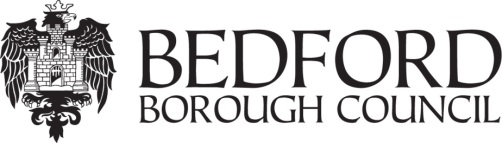 Association Lead Contact Registration FormSelf and custom build housing is housing built by individuals or groups for their own use, either by building the home on their own or by working with builders. The Government recognises that homes built in this way are often cheaper, greener, more affordable and more innovatively designed than standard market housing and they offer a real alternative to buying 'off the peg' houses that may not meet your household's needs.Self-Build & Custom Build Register Application Form – ASSOCIATIONIf you would like to be included on Bedford Borough Council's Self & Custom Build Register you must complete an application form. Complete this form if you are an Association of self/custom builders working together to secure more than one plot. Please nominate a lead person to complete this application form. If you are an individual, couple or group of people from one household jointly seeking to acquire one plot of land, please complete the separate INDIVIDUAL application form and not this one. Please note: for your Association to have their details placed in Part 1 of the Register, each member must be eligible as a Part 1 applicant. If they are not your Association’s details will be placed in Part 2 of the Register.Lead Contact for the Association *New members will be required to complete an application form when they joinTo continue with your application, please complete the forms below for each member of your Association (including yourself as Association Member 1) and send the completed form to housing.strategy@bedford.gov.uk or by post to:Housing Strategy Team, Bedford Borough Council, Borough Hall, Cauldwell Street, Bedford, MK42 9AP.July 2021July 2021July 2021July 2021July 2021ATitle (Mr, Mrs, Dr, etc.)BFirst NameCSurnameDAddress 1EAddress 2FAddress 3GAddress 4HPost CodeIE-mail AddressJContact Phone Number (in case we need to discuss your application)KName of the AssociationLNumber of members in the AssociationMAddress 1 of the Association (if different to above)NAddress 2 of the AssociationOAddress 3 of the AssociationPAddress 4 of the AssociationQPost Code of the AssociationRIs there potential for more members to join the Association (Y/N)?SIf, “Y”, how many?*THow long has the Association existed (in years)?UDoes the Association have a formal constitution (Y/N)? (you may be asked to produce evidence of this if “Y”)VDoes the Association have a legal structure (Y/N)? (you may be asked to produce evidence of this if “Y”)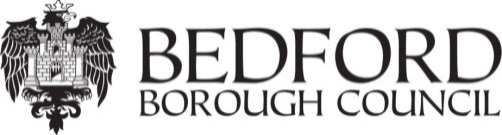 Self-Build & Custom Housebuilding Register Application Form – LEAD CONTACT ASSOCIATION MEMBER 1Self-Build & Custom Housebuilding Register Application Form – LEAD CONTACT ASSOCIATION MEMBER 1Self-Build & Custom Housebuilding Register Application Form – LEAD CONTACT ASSOCIATION MEMBER 1Self-Build & Custom Housebuilding Register Application Form – LEAD CONTACT ASSOCIATION MEMBER 1Self-Build & Custom Housebuilding Register Application Form – LEAD CONTACT ASSOCIATION MEMBER 1Please refer to the Guidance Note when completing this form. Provision has been made for yourself and 3 other members on this form but more can be added as required (see Association Member 4 form below). Please refer to the Guidance Note when completing this form. Provision has been made for yourself and 3 other members on this form but more can be added as required (see Association Member 4 form below). Please refer to the Guidance Note when completing this form. Provision has been made for yourself and 3 other members on this form but more can be added as required (see Association Member 4 form below). Please refer to the Guidance Note when completing this form. Provision has been made for yourself and 3 other members on this form but more can be added as required (see Association Member 4 form below). Please refer to the Guidance Note when completing this form. Provision has been made for yourself and 3 other members on this form but more can be added as required (see Association Member 4 form below). Section 1 - Qualification to be included on the RegisterSection 1 - Qualification to be included on the RegisterSection 1 - Qualification to be included on the RegisterSection 1 - Qualification to be included on the RegisterSection 1 - Qualification to be included on the RegisterAll applicants must complete this section. If you cannot confirm all of the following (1a, 1b and 1c) you are not eligible to join the Register. We may ask for evidence to support your answers but you do not need to submit it at this stage.All applicants must complete this section. If you cannot confirm all of the following (1a, 1b and 1c) you are not eligible to join the Register. We may ask for evidence to support your answers but you do not need to submit it at this stage.All applicants must complete this section. If you cannot confirm all of the following (1a, 1b and 1c) you are not eligible to join the Register. We may ask for evidence to support your answers but you do not need to submit it at this stage.All applicants must complete this section. If you cannot confirm all of the following (1a, 1b and 1c) you are not eligible to join the Register. We may ask for evidence to support your answers but you do not need to submit it at this stage.All applicants must complete this section. If you cannot confirm all of the following (1a, 1b and 1c) you are not eligible to join the Register. We may ask for evidence to support your answers but you do not need to submit it at this stage.1aI confirm that I am 18 years of age or overI confirm that I am 18 years of age or overI confirm that I am 18 years of age or over1bI confirm that I am (please tick at least one of the following three options)I confirm that I am (please tick at least one of the following three options)I confirm that I am (please tick at least one of the following three options)I confirm that I am (please tick at least one of the following three options)I confirm that I am (please tick at least one of the following three options)a British Citizen a British Citizen a British Citizen a national of a European Economic Area State other than the UK a national of a European Economic Area State other than the UK a national of a European Economic Area State other than the UK a national of Switzerlanda national of Switzerlanda national of Switzerland1cI confirm that I am/we are looking for a plot to build a home that will be my/our sole or main residenceI confirm that I am/we are looking for a plot to build a home that will be my/our sole or main residenceI confirm that I am/we are looking for a plot to build a home that will be my/our sole or main residenceSection 2 - About youSection 2 - About youSection 2 - About youSection 2 - About youSection 2 - About youDetails as above Lead Contact Form. Please complete 2e below.Details as above Lead Contact Form. Please complete 2e below.Details as above Lead Contact Form. Please complete 2e below.Details as above Lead Contact Form. Please complete 2e below.Details as above Lead Contact Form. Please complete 2e below.YesNo2eHave you registered your interest to build a self or custom build property with any other local authority?Have you registered your interest to build a self or custom build property with any other local authority?Have you registered your interest to build a self or custom build property with any other local authority?Section 3. Connection to Bedford Borough (Local Eligibility)Section 3. Connection to Bedford Borough (Local Eligibility)Section 3. Connection to Bedford Borough (Local Eligibility)Section 3. Connection to Bedford Borough (Local Eligibility)Section 3. Connection to Bedford Borough (Local Eligibility)Bedford Borough Council's Self-build & Custom Housebuilding Register is held in two parts. To qualify for Part 1, you must meet at least one of the following local eligibility criteria. You must provide suitable evidence in support of your application (please see the Guidance Note).Bedford Borough Council's Self-build & Custom Housebuilding Register is held in two parts. To qualify for Part 1, you must meet at least one of the following local eligibility criteria. You must provide suitable evidence in support of your application (please see the Guidance Note).Bedford Borough Council's Self-build & Custom Housebuilding Register is held in two parts. To qualify for Part 1, you must meet at least one of the following local eligibility criteria. You must provide suitable evidence in support of your application (please see the Guidance Note).Bedford Borough Council's Self-build & Custom Housebuilding Register is held in two parts. To qualify for Part 1, you must meet at least one of the following local eligibility criteria. You must provide suitable evidence in support of your application (please see the Guidance Note).Bedford Borough Council's Self-build & Custom Housebuilding Register is held in two parts. To qualify for Part 1, you must meet at least one of the following local eligibility criteria. You must provide suitable evidence in support of your application (please see the Guidance Note).3aI live/have lived in Bedford Borough for at least 3 of the last 5 yearsI live/have lived in Bedford Borough for at least 3 of the last 5 yearsI live/have lived in Bedford Borough for at least 3 of the last 5 yearsI live/have lived in Bedford Borough for at least 3 of the last 5 years3bI have a close relative who has lived in Bedford Borough for at least three of the last 5 years (mother, father, sister, brother, grandparents, grandchildren, adult children & corresponding step relations)I have a close relative who has lived in Bedford Borough for at least three of the last 5 years (mother, father, sister, brother, grandparents, grandchildren, adult children & corresponding step relations)I have a close relative who has lived in Bedford Borough for at least three of the last 5 years (mother, father, sister, brother, grandparents, grandchildren, adult children & corresponding step relations)I have a close relative who has lived in Bedford Borough for at least three of the last 5 years (mother, father, sister, brother, grandparents, grandchildren, adult children & corresponding step relations)3cI have worked, or have a household member who has worked, in permanent employment in Bedford Borough for an average of at least 16 hours per/wk over the past twelve weeks, or have retired and have fulfilled this criterion immediately prior to retirement I have worked, or have a household member who has worked, in permanent employment in Bedford Borough for an average of at least 16 hours per/wk over the past twelve weeks, or have retired and have fulfilled this criterion immediately prior to retirement I have worked, or have a household member who has worked, in permanent employment in Bedford Borough for an average of at least 16 hours per/wk over the past twelve weeks, or have retired and have fulfilled this criterion immediately prior to retirement I have worked, or have a household member who has worked, in permanent employment in Bedford Borough for an average of at least 16 hours per/wk over the past twelve weeks, or have retired and have fulfilled this criterion immediately prior to retirement 3dI am a member of HM Armed Forces or have left the Armed Forces within the last 5 yearsI am a member of HM Armed Forces or have left the Armed Forces within the last 5 yearsI am a member of HM Armed Forces or have left the Armed Forces within the last 5 yearsI am a member of HM Armed Forces or have left the Armed Forces within the last 5 yearsIf you qualify to go on the Register (Section 1) but cannot demonstrate a local connection (Section 3) your Association’s details will be placed on Part 2 of the Register. If you qualify to go on the Register (Section 1) but cannot demonstrate a local connection (Section 3) your Association’s details will be placed on Part 2 of the Register. If you qualify to go on the Register (Section 1) but cannot demonstrate a local connection (Section 3) your Association’s details will be placed on Part 2 of the Register. If you qualify to go on the Register (Section 1) but cannot demonstrate a local connection (Section 3) your Association’s details will be placed on Part 2 of the Register. If you qualify to go on the Register (Section 1) but cannot demonstrate a local connection (Section 3) your Association’s details will be placed on Part 2 of the Register. Section 4 – Location PreferenceSection 4 – Location PreferenceSection 4 – Location PreferenceSection 4 – Location PreferenceSection 4 – Location PreferenceWhere is / are your preferred location(s) to build in Bedford Borough? Where is / are your preferred location(s) to build in Bedford Borough? Where is / are your preferred location(s) to build in Bedford Borough? Where is / are your preferred location(s) to build in Bedford Borough? Where is / are your preferred location(s) to build in Bedford Borough? 4aAnywhere in areas A-G below  (If you choose this option please do not tick any other box in Section 4 move on to Section 5)Anywhere in areas A-G below  (If you choose this option please do not tick any other box in Section 4 move on to Section 5)Anywhere in areas A-G below  (If you choose this option please do not tick any other box in Section 4 move on to Section 5)Anywhere in areas A-G below  (If you choose this option please do not tick any other box in Section 4 move on to Section 5)4bAny of the areas below except Area A (If you choose this option please do not tick any other box in Section 4 move on to Section 5)Any of the areas below except Area A (If you choose this option please do not tick any other box in Section 4 move on to Section 5)Any of the areas below except Area A (If you choose this option please do not tick any other box in Section 4 move on to Section 5)Any of the areas below except Area A (If you choose this option please do not tick any other box in Section 4 move on to Section 5)Alternatively, please choose up to three preferred areas from the options below and enter them, in order of preference, into the boxes beneath the table.  This information will help the Council to understand the locations that most registrants want to build but it will not limit your future choices.Alternatively, please choose up to three preferred areas from the options below and enter them, in order of preference, into the boxes beneath the table.  This information will help the Council to understand the locations that most registrants want to build but it will not limit your future choices.Alternatively, please choose up to three preferred areas from the options below and enter them, in order of preference, into the boxes beneath the table.  This information will help the Council to understand the locations that most registrants want to build but it will not limit your future choices.Alternatively, please choose up to three preferred areas from the options below and enter them, in order of preference, into the boxes beneath the table.  This information will help the Council to understand the locations that most registrants want to build but it will not limit your future choices.Alternatively, please choose up to three preferred areas from the options below and enter them, in order of preference, into the boxes beneath the table.  This information will help the Council to understand the locations that most registrants want to build but it will not limit your future choices.LocationLocationArea Bedford Town & Kempston Town (including Brickhill and Gt Denham Urban Parishes)Bedford Town & Kempston Town (including Brickhill and Gt Denham Urban Parishes)ADean & Shelton, Melchbourne & Yielden, Swineshead & Pertenhall, Riseley, Bolnhurst & Keysoe, Little Staughton parishesDean & Shelton, Melchbourne & Yielden, Swineshead & Pertenhall, Riseley, Bolnhurst & Keysoe, Little Staughton parishesBWymington, Knotting & Souldrop, Podington, Odell, Sharnbrook, Bletsoe, Thurleigh, Harrold, Felmersham & Radwell parishesWymington, Knotting & Souldrop, Podington, Odell, Sharnbrook, Bletsoe, Thurleigh, Harrold, Felmersham & Radwell parishesCCarlton & Chellington, Pavenham, Milton Ernest, Turvey, Stevington, Oakley, Clapham parishesCarlton & Chellington, Pavenham, Milton Ernest, Turvey, Stevington, Oakley, Clapham parishesDBromham, Stagsden, Biddenham, Kempston Rural, Wootton, Stewartby parishesBromham, Stagsden, Biddenham, Kempston Rural, Wootton, Stewartby parishesEElstow, Wixams, Wilshamstead, Shortstown, Cotton End, Cardington, Cople, Willington parishesElstow, Wixams, Wilshamstead, Shortstown, Cotton End, Cardington, Cople, Willington parishesFGreat Barford, Renhold, Ravensden, Wilden, Wyboston, Chawston & Colesden, Roxton, Little Barford, Colmworth, Staploe parishesGreat Barford, Renhold, Ravensden, Wilden, Wyboston, Chawston & Colesden, Roxton, Little Barford, Colmworth, Staploe parishesG4cPreferred Area Option 1Preferred Area Option 1Preferred Area Option 2Preferred Area Option 2Preferred Area Option 3Preferred Area Option 3Section 5. Self / Custom Build PreferencesSection 5. Self / Custom Build PreferencesSection 5. Self / Custom Build PreferencesSection 5. Self / Custom Build PreferencesSection 5. Self / Custom Build Preferences5aWhy do you wish to self/custom-build?  Please tick all that applyWhy do you wish to self/custom-build?  Please tick all that applyWhy do you wish to self/custom-build?  Please tick all that applyWhy do you wish to self/custom-build?  Please tick all that applyWhy do you wish to self/custom-build?  Please tick all that applyTo purposely design for disability needsTo purposely design for disability needsFor improved eco performanceFor improved eco performanceTo join in with a community-led buildTo join in with a community-led buildTo improve my / our construction-related skillsTo improve my / our construction-related skillsTo design/build my / our own propertyTo design/build my / our own propertyTo build a property cheaper than can buy on the marketTo build a property cheaper than can buy on the marketOther (please specify)Other (please specify)5bWhat type of self/custom build are you interested in? Please tick one box onlyWhat type of self/custom build are you interested in? Please tick one box onlySelf-buildSelf-buildCustom buildCustom buildEitherEither5cPlease confirm your preference(s) from the following. Please tick one box onlyPlease confirm your preference(s) from the following. Please tick one box onlyStandalone self-build / custom build plotStandalone self-build / custom build plotIndividual self-build as part of a larger site with other self-build plotsIndividual self-build as part of a larger site with other self-build plotsEitherEither5dWhat type of dwelling are you seeking to build?  Please tick all that applyWhat type of dwelling are you seeking to build?  Please tick all that applyDetached houseDetached houseSemi-detached houseSemi-detached houseTerraced houseTerraced houseDetached bungalowDetached bungalowSemi-detached bungalowSemi-detached bungalowOther (please specify)Other (please specify)5eHow many bedrooms do you intend your self-build/custom build property to have?  Please tick one box onlyHow many bedrooms do you intend your self-build/custom build property to have?  Please tick one box onlyHow many bedrooms do you intend your self-build/custom build property to have?  Please tick one box onlyHow many bedrooms do you intend your self-build/custom build property to have?  Please tick one box onlyHow many bedrooms do you intend your self-build/custom build property to have?  Please tick one box only1-2 bedrooms1-2 bedrooms3-4 bedrooms3-4 bedroomsMore than 4 bedroomsMore than 4 bedroomsSection 6. TimescalesSection 6. TimescalesSection 6. TimescalesSection 6. TimescalesSection 6. TimescalesWhen do you intend to start building? Please tick one box onlyWhen do you intend to start building? Please tick one box onlyWhen do you intend to start building? Please tick one box onlyWhen do you intend to start building? Please tick one box onlyWhen do you intend to start building? Please tick one box onlyUnder 2 yearsUnder 2 years2-5 years2-5 yearsOver 5 yearsOver 5 yearsSection 7. FinanceSection 7. FinanceSection 7. FinanceSection 7. FinanceSection 7. FinanceYesNoDo you have the necessary finance in place to fund your proposed self-build/custom build project?Do you have the necessary finance in place to fund your proposed self-build/custom build project?Will you need to sell your current home in order to finance the project?Will you need to sell your current home in order to finance the project?What is your estimated maximum budget for building your home, including site purchase costs?  Please tick one box onlyWhat is your estimated maximum budget for building your home, including site purchase costs?  Please tick one box onlyWhat is your estimated maximum budget for building your home, including site purchase costs?  Please tick one box onlyWhat is your estimated maximum budget for building your home, including site purchase costs?  Please tick one box onlyWhat is your estimated maximum budget for building your home, including site purchase costs?  Please tick one box only£100,000£100,000£150,000£150,000£200,000£200,000£250,000£250,000£300,000£300,000£350,000£350,000£400,000£400,000£450,000£450,000Over £500,000Over £500,000Section 8 - Any other comments in relation to the questions on this form?Section 8 - Any other comments in relation to the questions on this form?Section 8 - Any other comments in relation to the questions on this form?Section 8 - Any other comments in relation to the questions on this form?Section 8 - Any other comments in relation to the questions on this form?Section 9 – Data Protection, Declaration and SignatureSection 9 – Data Protection, Declaration and SignatureSection 9 – Data Protection, Declaration and SignatureSection 9 – Data Protection, Declaration and SignatureSection 9 – Data Protection, Declaration and SignatureData Protection Act 2018 & General Data Protection Regulation 2018Data Protection Act 2018 & General Data Protection Regulation 2018Data Protection Act 2018 & General Data Protection Regulation 2018Data Protection Act 2018 & General Data Protection Regulation 2018Data Protection Act 2018 & General Data Protection Regulation 2018The information provided above will be held by Bedford Borough Council in relation to self/custom build housing only. It will be held in accordance with the Council's Data Protection Policy which may be found on the Council's website at the following link: http://www.bedford.gov.uk/gdprprivacy. If at any time you would like to remove your name from the Register and your details from our records, please let us know by sending an e-mail to housing.strategy@bedford.gov.uk, phone 01234 718585 or write to: Housing Strategy Team, Bedford Borough Council, Room 415, Borough Hall, Cauldwell Street, Bedford, MK42 9APThe information provided above will be held by Bedford Borough Council in relation to self/custom build housing only. It will be held in accordance with the Council's Data Protection Policy which may be found on the Council's website at the following link: http://www.bedford.gov.uk/gdprprivacy. If at any time you would like to remove your name from the Register and your details from our records, please let us know by sending an e-mail to housing.strategy@bedford.gov.uk, phone 01234 718585 or write to: Housing Strategy Team, Bedford Borough Council, Room 415, Borough Hall, Cauldwell Street, Bedford, MK42 9APThe information provided above will be held by Bedford Borough Council in relation to self/custom build housing only. It will be held in accordance with the Council's Data Protection Policy which may be found on the Council's website at the following link: http://www.bedford.gov.uk/gdprprivacy. If at any time you would like to remove your name from the Register and your details from our records, please let us know by sending an e-mail to housing.strategy@bedford.gov.uk, phone 01234 718585 or write to: Housing Strategy Team, Bedford Borough Council, Room 415, Borough Hall, Cauldwell Street, Bedford, MK42 9APThe information provided above will be held by Bedford Borough Council in relation to self/custom build housing only. It will be held in accordance with the Council's Data Protection Policy which may be found on the Council's website at the following link: http://www.bedford.gov.uk/gdprprivacy. If at any time you would like to remove your name from the Register and your details from our records, please let us know by sending an e-mail to housing.strategy@bedford.gov.uk, phone 01234 718585 or write to: Housing Strategy Team, Bedford Borough Council, Room 415, Borough Hall, Cauldwell Street, Bedford, MK42 9APThe information provided above will be held by Bedford Borough Council in relation to self/custom build housing only. It will be held in accordance with the Council's Data Protection Policy which may be found on the Council's website at the following link: http://www.bedford.gov.uk/gdprprivacy. If at any time you would like to remove your name from the Register and your details from our records, please let us know by sending an e-mail to housing.strategy@bedford.gov.uk, phone 01234 718585 or write to: Housing Strategy Team, Bedford Borough Council, Room 415, Borough Hall, Cauldwell Street, Bedford, MK42 9APDeclarationDeclarationDeclarationDeclarationDeclarationI confirm that the information I have provided on this form is true and correct and I have not deliberately given false or misleading information or withheld any relevant information in my application (please tick the box)I confirm that the information I have provided on this form is true and correct and I have not deliberately given false or misleading information or withheld any relevant information in my application (please tick the box)I confirm that the information I have provided on this form is true and correct and I have not deliberately given false or misleading information or withheld any relevant information in my application (please tick the box)I confirm that the information I have provided on this form is true and correct and I have not deliberately given false or misleading information or withheld any relevant information in my application (please tick the box)I confirm that the information I have provided on this form is true and correct and I have not deliberately given false or misleading information or withheld any relevant information in my application (please tick the box)SignedDatePlease return this form, attaching scanned copies of any supporting documents, to housing.strategy@bedford.gov.uk. If you prefer you can print the form, complete a paper copy and send it, along with any photocopies of supporting documents, to Housing Strategy Team, 4th Floor Borough Hall, Cauldwell Street, Bedford, MK42 9AP.Please return this form, attaching scanned copies of any supporting documents, to housing.strategy@bedford.gov.uk. If you prefer you can print the form, complete a paper copy and send it, along with any photocopies of supporting documents, to Housing Strategy Team, 4th Floor Borough Hall, Cauldwell Street, Bedford, MK42 9AP.Please return this form, attaching scanned copies of any supporting documents, to housing.strategy@bedford.gov.uk. If you prefer you can print the form, complete a paper copy and send it, along with any photocopies of supporting documents, to Housing Strategy Team, 4th Floor Borough Hall, Cauldwell Street, Bedford, MK42 9AP.Please return this form, attaching scanned copies of any supporting documents, to housing.strategy@bedford.gov.uk. If you prefer you can print the form, complete a paper copy and send it, along with any photocopies of supporting documents, to Housing Strategy Team, 4th Floor Borough Hall, Cauldwell Street, Bedford, MK42 9AP.Please return this form, attaching scanned copies of any supporting documents, to housing.strategy@bedford.gov.uk. If you prefer you can print the form, complete a paper copy and send it, along with any photocopies of supporting documents, to Housing Strategy Team, 4th Floor Borough Hall, Cauldwell Street, Bedford, MK42 9AP.Please return this form, attaching scanned copies of any supporting documents, to housing.strategy@bedford.gov.uk. If you prefer you can print the form, complete a paper copy and send it, along with any photocopies of supporting documents, to Housing Strategy Team, 4th Floor Borough Hall, Cauldwell Street, Bedford, MK42 9AP.Self-Build & Custom Housebuilding Register Application Form – ASSOCIATION MEMBER 2Self-Build & Custom Housebuilding Register Application Form – ASSOCIATION MEMBER 2Self-Build & Custom Housebuilding Register Application Form – ASSOCIATION MEMBER 2Self-Build & Custom Housebuilding Register Application Form – ASSOCIATION MEMBER 2Self-Build & Custom Housebuilding Register Application Form – ASSOCIATION MEMBER 2Self-Build & Custom Housebuilding Register Application Form – ASSOCIATION MEMBER 2Self-build and custom build housing is built by individuals or groups for their own use, either by building a home themselves (self-build) or by working with a builder (custom build). The Government recognises that homes built in this way are often cheaper, greener, more affordable and more innovatively designed than standard market housing and they offer a real alternative to buying 'off the peg' houses that may not meet your household's needs.Self-build and custom build housing is built by individuals or groups for their own use, either by building a home themselves (self-build) or by working with a builder (custom build). The Government recognises that homes built in this way are often cheaper, greener, more affordable and more innovatively designed than standard market housing and they offer a real alternative to buying 'off the peg' houses that may not meet your household's needs.Self-build and custom build housing is built by individuals or groups for their own use, either by building a home themselves (self-build) or by working with a builder (custom build). The Government recognises that homes built in this way are often cheaper, greener, more affordable and more innovatively designed than standard market housing and they offer a real alternative to buying 'off the peg' houses that may not meet your household's needs.Self-build and custom build housing is built by individuals or groups for their own use, either by building a home themselves (self-build) or by working with a builder (custom build). The Government recognises that homes built in this way are often cheaper, greener, more affordable and more innovatively designed than standard market housing and they offer a real alternative to buying 'off the peg' houses that may not meet your household's needs.Self-build and custom build housing is built by individuals or groups for their own use, either by building a home themselves (self-build) or by working with a builder (custom build). The Government recognises that homes built in this way are often cheaper, greener, more affordable and more innovatively designed than standard market housing and they offer a real alternative to buying 'off the peg' houses that may not meet your household's needs.Self-build and custom build housing is built by individuals or groups for their own use, either by building a home themselves (self-build) or by working with a builder (custom build). The Government recognises that homes built in this way are often cheaper, greener, more affordable and more innovatively designed than standard market housing and they offer a real alternative to buying 'off the peg' houses that may not meet your household's needs.If you would like to be included on Bedford Borough Council's Self Build & Custom Housebuilding Register (the Register) you must complete an application form. Complete this form if you are a member of an Association of self-builders.	If you would like to be included on Bedford Borough Council's Self Build & Custom Housebuilding Register (the Register) you must complete an application form. Complete this form if you are a member of an Association of self-builders.	If you would like to be included on Bedford Borough Council's Self Build & Custom Housebuilding Register (the Register) you must complete an application form. Complete this form if you are a member of an Association of self-builders.	If you would like to be included on Bedford Borough Council's Self Build & Custom Housebuilding Register (the Register) you must complete an application form. Complete this form if you are a member of an Association of self-builders.	If you would like to be included on Bedford Borough Council's Self Build & Custom Housebuilding Register (the Register) you must complete an application form. Complete this form if you are a member of an Association of self-builders.	If you would like to be included on Bedford Borough Council's Self Build & Custom Housebuilding Register (the Register) you must complete an application form. Complete this form if you are a member of an Association of self-builders.	Please refer to the Guidance Note when completing this form.Please refer to the Guidance Note when completing this form.Please refer to the Guidance Note when completing this form.Please refer to the Guidance Note when completing this form.Please refer to the Guidance Note when completing this form.Please refer to the Guidance Note when completing this form.Section 1 - Qualification to be included on the RegisterSection 1 - Qualification to be included on the RegisterSection 1 - Qualification to be included on the RegisterSection 1 - Qualification to be included on the RegisterSection 1 - Qualification to be included on the RegisterSection 1 - Qualification to be included on the RegisterAll applicants must complete this section. If you cannot confirm all of the following (1a, 1b and 1c) you are not eligible to join the Register. We may ask for evidence to support your answers but you do not need to submit it at this stage.All applicants must complete this section. If you cannot confirm all of the following (1a, 1b and 1c) you are not eligible to join the Register. We may ask for evidence to support your answers but you do not need to submit it at this stage.All applicants must complete this section. If you cannot confirm all of the following (1a, 1b and 1c) you are not eligible to join the Register. We may ask for evidence to support your answers but you do not need to submit it at this stage.All applicants must complete this section. If you cannot confirm all of the following (1a, 1b and 1c) you are not eligible to join the Register. We may ask for evidence to support your answers but you do not need to submit it at this stage.All applicants must complete this section. If you cannot confirm all of the following (1a, 1b and 1c) you are not eligible to join the Register. We may ask for evidence to support your answers but you do not need to submit it at this stage.All applicants must complete this section. If you cannot confirm all of the following (1a, 1b and 1c) you are not eligible to join the Register. We may ask for evidence to support your answers but you do not need to submit it at this stage.1aI confirm that I am 18 years of age or overI confirm that I am 18 years of age or overI confirm that I am 18 years of age or overI confirm that I am 18 years of age or over1bI confirm that I am (please tick at least one of the following three options)I confirm that I am (please tick at least one of the following three options)I confirm that I am (please tick at least one of the following three options)I confirm that I am (please tick at least one of the following three options)I confirm that I am (please tick at least one of the following three options)I confirm that I am (please tick at least one of the following three options)a British Citizen a British Citizen a British Citizen a British Citizen a national of a European Economic Area State other than the UK a national of a European Economic Area State other than the UK a national of a European Economic Area State other than the UK a national of a European Economic Area State other than the UK a national of Switzerlanda national of Switzerlanda national of Switzerlanda national of Switzerland1cI confirm that I am/we are looking for a plot to build a home that will be my/our sole or main residenceI confirm that I am/we are looking for a plot to build a home that will be my/our sole or main residenceI confirm that I am/we are looking for a plot to build a home that will be my/our sole or main residenceI confirm that I am/we are looking for a plot to build a home that will be my/our sole or main residenceSection 2 - About youSection 2 - About youSection 2 - About youSection 2 - About youSection 2 - About youSection 2 - About youAll applicants must complete sections 2a to 2d All applicants must complete sections 2a to 2d All applicants must complete sections 2a to 2d All applicants must complete sections 2a to 2d All applicants must complete sections 2a to 2d All applicants must complete sections 2a to 2d 2aTitle (Mr, Mrs, Dr, etc.)First NameSurnameAddress 1Address 2Address 3Address 4Post Code2bDate of birth (xx/xx/xxxx)2cEmail address (if you have one)2dPhone number we can contact you on to discuss your application Phone number we can contact you on to discuss your application YesNo2eHave you registered your interest to build a self or custom build property with any other local authority?Have you registered your interest to build a self or custom build property with any other local authority?Have you registered your interest to build a self or custom build property with any other local authority?Have you registered your interest to build a self or custom build property with any other local authority?Section 3. Connection to Bedford Borough (Local Eligibility)Section 3. Connection to Bedford Borough (Local Eligibility)Section 3. Connection to Bedford Borough (Local Eligibility)Section 3. Connection to Bedford Borough (Local Eligibility)Section 3. Connection to Bedford Borough (Local Eligibility)Section 3. Connection to Bedford Borough (Local Eligibility)Bedford Borough Council's Self-build & Custom Housebuilding Register is held in two parts. To qualify for Part 1, you must meet at least one of the following local eligibility criteria. You must provide suitable evidence in support of your application (please see the Guidance Note).Bedford Borough Council's Self-build & Custom Housebuilding Register is held in two parts. To qualify for Part 1, you must meet at least one of the following local eligibility criteria. You must provide suitable evidence in support of your application (please see the Guidance Note).Bedford Borough Council's Self-build & Custom Housebuilding Register is held in two parts. To qualify for Part 1, you must meet at least one of the following local eligibility criteria. You must provide suitable evidence in support of your application (please see the Guidance Note).Bedford Borough Council's Self-build & Custom Housebuilding Register is held in two parts. To qualify for Part 1, you must meet at least one of the following local eligibility criteria. You must provide suitable evidence in support of your application (please see the Guidance Note).Bedford Borough Council's Self-build & Custom Housebuilding Register is held in two parts. To qualify for Part 1, you must meet at least one of the following local eligibility criteria. You must provide suitable evidence in support of your application (please see the Guidance Note).Bedford Borough Council's Self-build & Custom Housebuilding Register is held in two parts. To qualify for Part 1, you must meet at least one of the following local eligibility criteria. You must provide suitable evidence in support of your application (please see the Guidance Note).3aI live/have lived in Bedford Borough for at least 3 of the last 5 yearsI live/have lived in Bedford Borough for at least 3 of the last 5 yearsI live/have lived in Bedford Borough for at least 3 of the last 5 yearsI live/have lived in Bedford Borough for at least 3 of the last 5 yearsI live/have lived in Bedford Borough for at least 3 of the last 5 years3bI have a close relative who has lived in Bedford Borough for at least three of the last 5 years (mother, father, sister, brother, grandparents, grandchildren, adult children & corresponding step relations)I have a close relative who has lived in Bedford Borough for at least three of the last 5 years (mother, father, sister, brother, grandparents, grandchildren, adult children & corresponding step relations)I have a close relative who has lived in Bedford Borough for at least three of the last 5 years (mother, father, sister, brother, grandparents, grandchildren, adult children & corresponding step relations)I have a close relative who has lived in Bedford Borough for at least three of the last 5 years (mother, father, sister, brother, grandparents, grandchildren, adult children & corresponding step relations)I have a close relative who has lived in Bedford Borough for at least three of the last 5 years (mother, father, sister, brother, grandparents, grandchildren, adult children & corresponding step relations)3cI have worked, or have a household member who has worked, in permanent employment in Bedford Borough for an average of at least 16 hours per/wk over the past twelve weeks, or have retired and have fulfilled this criterion immediately prior to retirement I have worked, or have a household member who has worked, in permanent employment in Bedford Borough for an average of at least 16 hours per/wk over the past twelve weeks, or have retired and have fulfilled this criterion immediately prior to retirement I have worked, or have a household member who has worked, in permanent employment in Bedford Borough for an average of at least 16 hours per/wk over the past twelve weeks, or have retired and have fulfilled this criterion immediately prior to retirement I have worked, or have a household member who has worked, in permanent employment in Bedford Borough for an average of at least 16 hours per/wk over the past twelve weeks, or have retired and have fulfilled this criterion immediately prior to retirement I have worked, or have a household member who has worked, in permanent employment in Bedford Borough for an average of at least 16 hours per/wk over the past twelve weeks, or have retired and have fulfilled this criterion immediately prior to retirement 3dI am a member of HM Armed Forces or have left the Armed Forces within the last 5 yearsI am a member of HM Armed Forces or have left the Armed Forces within the last 5 yearsI am a member of HM Armed Forces or have left the Armed Forces within the last 5 yearsI am a member of HM Armed Forces or have left the Armed Forces within the last 5 yearsI am a member of HM Armed Forces or have left the Armed Forces within the last 5 yearsIf you qualify to go on the Register (Section 1) but cannot demonstrate a local connection (Section 3) your Association’s details will be placed on Part 2 of the Register.If you qualify to go on the Register (Section 1) but cannot demonstrate a local connection (Section 3) your Association’s details will be placed on Part 2 of the Register.If you qualify to go on the Register (Section 1) but cannot demonstrate a local connection (Section 3) your Association’s details will be placed on Part 2 of the Register.If you qualify to go on the Register (Section 1) but cannot demonstrate a local connection (Section 3) your Association’s details will be placed on Part 2 of the Register.If you qualify to go on the Register (Section 1) but cannot demonstrate a local connection (Section 3) your Association’s details will be placed on Part 2 of the Register.If you qualify to go on the Register (Section 1) but cannot demonstrate a local connection (Section 3) your Association’s details will be placed on Part 2 of the Register.Section 4 – Location PreferenceSection 4 – Location PreferenceSection 4 – Location PreferenceSection 4 – Location PreferenceSection 4 – Location PreferenceSection 4 – Location PreferenceWhere is / are your preferred location(s) to build in Bedford Borough? Where is / are your preferred location(s) to build in Bedford Borough? Where is / are your preferred location(s) to build in Bedford Borough? Where is / are your preferred location(s) to build in Bedford Borough? Where is / are your preferred location(s) to build in Bedford Borough? Where is / are your preferred location(s) to build in Bedford Borough? 4aAnywhere in areas A-G below  (If you choose this option please do not tick any other box in Section 4 move on to Section 5)Anywhere in areas A-G below  (If you choose this option please do not tick any other box in Section 4 move on to Section 5)Anywhere in areas A-G below  (If you choose this option please do not tick any other box in Section 4 move on to Section 5)Anywhere in areas A-G below  (If you choose this option please do not tick any other box in Section 4 move on to Section 5)Anywhere in areas A-G below  (If you choose this option please do not tick any other box in Section 4 move on to Section 5)4bAny of the areas below except Area A (If you choose this option please do not tick any other box in Section 4 move on to Section 5)Any of the areas below except Area A (If you choose this option please do not tick any other box in Section 4 move on to Section 5)Any of the areas below except Area A (If you choose this option please do not tick any other box in Section 4 move on to Section 5)Any of the areas below except Area A (If you choose this option please do not tick any other box in Section 4 move on to Section 5)Any of the areas below except Area A (If you choose this option please do not tick any other box in Section 4 move on to Section 5)Alternatively, please choose up to three preferred areas from the options below and enter them, in order of preference, into the boxes beneath the table.  This information will help the Council to understand the locations that most registrants want to build but it will not limit your future choices.Alternatively, please choose up to three preferred areas from the options below and enter them, in order of preference, into the boxes beneath the table.  This information will help the Council to understand the locations that most registrants want to build but it will not limit your future choices.Alternatively, please choose up to three preferred areas from the options below and enter them, in order of preference, into the boxes beneath the table.  This information will help the Council to understand the locations that most registrants want to build but it will not limit your future choices.Alternatively, please choose up to three preferred areas from the options below and enter them, in order of preference, into the boxes beneath the table.  This information will help the Council to understand the locations that most registrants want to build but it will not limit your future choices.Alternatively, please choose up to three preferred areas from the options below and enter them, in order of preference, into the boxes beneath the table.  This information will help the Council to understand the locations that most registrants want to build but it will not limit your future choices.Alternatively, please choose up to three preferred areas from the options below and enter them, in order of preference, into the boxes beneath the table.  This information will help the Council to understand the locations that most registrants want to build but it will not limit your future choices.LocationLocationLocationArea Bedford Town & Kempston Town (including Brickhill and Gt Denham Urban Parishes)Bedford Town & Kempston Town (including Brickhill and Gt Denham Urban Parishes)Bedford Town & Kempston Town (including Brickhill and Gt Denham Urban Parishes)ADean & Shelton, Melchbourne & Yielden, Swineshead & Pertenhall, Riseley, Bolnhurst & Keysoe, Little Staughton parishesDean & Shelton, Melchbourne & Yielden, Swineshead & Pertenhall, Riseley, Bolnhurst & Keysoe, Little Staughton parishesDean & Shelton, Melchbourne & Yielden, Swineshead & Pertenhall, Riseley, Bolnhurst & Keysoe, Little Staughton parishesBWymington, Knotting & Souldrop, Podington, Odell, Sharnbrook, Bletsoe, Thurleigh, Harrold, Felmersham & Radwell parishesWymington, Knotting & Souldrop, Podington, Odell, Sharnbrook, Bletsoe, Thurleigh, Harrold, Felmersham & Radwell parishesWymington, Knotting & Souldrop, Podington, Odell, Sharnbrook, Bletsoe, Thurleigh, Harrold, Felmersham & Radwell parishesCCarlton & Chellington, Pavenham, Milton Ernest, Turvey, Stevington, Oakley, Clapham parishesCarlton & Chellington, Pavenham, Milton Ernest, Turvey, Stevington, Oakley, Clapham parishesCarlton & Chellington, Pavenham, Milton Ernest, Turvey, Stevington, Oakley, Clapham parishesDBromham, Stagsden, Biddenham, Kempston Rural, Wootton, Stewartby parishesBromham, Stagsden, Biddenham, Kempston Rural, Wootton, Stewartby parishesBromham, Stagsden, Biddenham, Kempston Rural, Wootton, Stewartby parishesEElstow, Wixams, Wilshamstead, Shortstown, Cotton End, Cardington, Cople, Willington parishesElstow, Wixams, Wilshamstead, Shortstown, Cotton End, Cardington, Cople, Willington parishesElstow, Wixams, Wilshamstead, Shortstown, Cotton End, Cardington, Cople, Willington parishesFGreat Barford, Renhold, Ravensden, Wilden, Wyboston, Chawston & Colesden, Roxton, Little Barford, Colmworth, Staploe parishesGreat Barford, Renhold, Ravensden, Wilden, Wyboston, Chawston & Colesden, Roxton, Little Barford, Colmworth, Staploe parishesGreat Barford, Renhold, Ravensden, Wilden, Wyboston, Chawston & Colesden, Roxton, Little Barford, Colmworth, Staploe parishesG4cPreferred Area Option 1Preferred Area Option 1Preferred Area Option 1Preferred Area Option 2Preferred Area Option 2Preferred Area Option 2Preferred Area Option 3Preferred Area Option 3Preferred Area Option 3Section 5. Self / Custom Build PreferencesSection 5. Self / Custom Build PreferencesSection 5. Self / Custom Build PreferencesSection 5. Self / Custom Build PreferencesSection 5. Self / Custom Build PreferencesSection 5. Self / Custom Build Preferences5aWhy do you wish to self/custom-build?  Please tick all that applyWhy do you wish to self/custom-build?  Please tick all that applyWhy do you wish to self/custom-build?  Please tick all that applyWhy do you wish to self/custom-build?  Please tick all that applyWhy do you wish to self/custom-build?  Please tick all that applyWhy do you wish to self/custom-build?  Please tick all that applyTo purposely design for disability needsTo purposely design for disability needsTo purposely design for disability needsFor improved eco performanceFor improved eco performanceFor improved eco performanceTo join in with a community-led buildTo join in with a community-led buildTo join in with a community-led buildTo improve my / our construction-related skillsTo improve my / our construction-related skillsTo improve my / our construction-related skillsTo design/build my / our own propertyTo design/build my / our own propertyTo design/build my / our own propertyTo build a property cheaper than can buy on the marketTo build a property cheaper than can buy on the marketTo build a property cheaper than can buy on the marketOther (please specify)Other (please specify)Other (please specify)5bWhat type of self/custom build are you interested in? Please tick one box onlyWhat type of self/custom build are you interested in? Please tick one box onlyWhat type of self/custom build are you interested in? Please tick one box onlySelf-buildSelf-buildSelf-buildCustom buildCustom buildCustom buildEitherEitherEither5cPlease confirm your preference(s) from the following. Please tick one box onlyPlease confirm your preference(s) from the following. Please tick one box onlyPlease confirm your preference(s) from the following. Please tick one box onlyStandalone self-build / custom build plotStandalone self-build / custom build plotStandalone self-build / custom build plotIndividual self-build as part of a larger site with other self-build plotsIndividual self-build as part of a larger site with other self-build plotsIndividual self-build as part of a larger site with other self-build plotsEitherEitherEither5dWhat type of dwelling are you seeking to build?  Please tick all that applyWhat type of dwelling are you seeking to build?  Please tick all that applyWhat type of dwelling are you seeking to build?  Please tick all that applyDetached houseDetached houseDetached houseSemi-detached houseSemi-detached houseSemi-detached houseTerraced houseTerraced houseTerraced houseDetached bungalowDetached bungalowDetached bungalowSemi-detached bungalowSemi-detached bungalowSemi-detached bungalowOther (please specify)Other (please specify)Other (please specify)5eHow many bedrooms do you intend your self-build/custom build property to have?  Please tick one box onlyHow many bedrooms do you intend your self-build/custom build property to have?  Please tick one box onlyHow many bedrooms do you intend your self-build/custom build property to have?  Please tick one box onlyHow many bedrooms do you intend your self-build/custom build property to have?  Please tick one box onlyHow many bedrooms do you intend your self-build/custom build property to have?  Please tick one box onlyHow many bedrooms do you intend your self-build/custom build property to have?  Please tick one box only1-2 bedrooms1-2 bedrooms1-2 bedrooms3-4 bedrooms3-4 bedrooms3-4 bedroomsMore than 4 bedroomsMore than 4 bedroomsMore than 4 bedroomsSection 6. TimescalesSection 6. TimescalesSection 6. TimescalesSection 6. TimescalesSection 6. TimescalesSection 6. TimescalesWhen do you intend to start building? Please tick one box onlyWhen do you intend to start building? Please tick one box onlyWhen do you intend to start building? Please tick one box onlyWhen do you intend to start building? Please tick one box onlyWhen do you intend to start building? Please tick one box onlyWhen do you intend to start building? Please tick one box onlyUnder 2 yearsUnder 2 yearsUnder 2 years2-5 years2-5 years2-5 yearsOver 5 yearsOver 5 yearsOver 5 yearsSection 7. FinanceSection 7. FinanceSection 7. FinanceSection 7. FinanceSection 7. FinanceSection 7. FinanceYesNoDo you have the necessary finance in place to fund your proposed self-build/custom build project?Do you have the necessary finance in place to fund your proposed self-build/custom build project?Do you have the necessary finance in place to fund your proposed self-build/custom build project?Will you need to sell your current home in order to finance the project?Will you need to sell your current home in order to finance the project?Will you need to sell your current home in order to finance the project?What is your estimated maximum budget for building your home, including site purchase costs?  Please tick one box onlyWhat is your estimated maximum budget for building your home, including site purchase costs?  Please tick one box onlyWhat is your estimated maximum budget for building your home, including site purchase costs?  Please tick one box onlyWhat is your estimated maximum budget for building your home, including site purchase costs?  Please tick one box onlyWhat is your estimated maximum budget for building your home, including site purchase costs?  Please tick one box onlyWhat is your estimated maximum budget for building your home, including site purchase costs?  Please tick one box only£100,000£100,000£100,000£150,000£150,000£150,000£200,000£200,000£200,000£250,000£250,000£250,000£300,000£300,000£300,000£350,000£350,000£350,000£400,000£400,000£400,000£450,000£450,000£450,000Over £500,000Over £500,000Over £500,000Section 8 - Any other comments in relation to the questions on this form?Section 8 - Any other comments in relation to the questions on this form?Section 8 - Any other comments in relation to the questions on this form?Section 8 - Any other comments in relation to the questions on this form?Section 8 - Any other comments in relation to the questions on this form?Section 8 - Any other comments in relation to the questions on this form?Section 9 – Data Protection, Declaration and SignatureSection 9 – Data Protection, Declaration and SignatureSection 9 – Data Protection, Declaration and SignatureSection 9 – Data Protection, Declaration and SignatureSection 9 – Data Protection, Declaration and SignatureSection 9 – Data Protection, Declaration and SignatureData Protection Act 2018 & General Data Protection Regulation 2018Data Protection Act 2018 & General Data Protection Regulation 2018Data Protection Act 2018 & General Data Protection Regulation 2018Data Protection Act 2018 & General Data Protection Regulation 2018Data Protection Act 2018 & General Data Protection Regulation 2018Data Protection Act 2018 & General Data Protection Regulation 2018The information provided above will be held by Bedford Borough Council in relation to self/custom build housing only. It will be held in accordance with the Council's Data Protection Policy which may be found on the Council's website at the following link: http://www.bedford.gov.uk/gdprprivacy. If at any time you would like to remove your name from the Register and your details from our records, please let us know by sending an e-mail to housing.strategy@bedford.gov.uk, phone 01234 718585 or write to: Housing Strategy Team, Bedford Borough Council, Room 415, Borough Hall, Cauldwell Street, Bedford, MK42 9APThe information provided above will be held by Bedford Borough Council in relation to self/custom build housing only. It will be held in accordance with the Council's Data Protection Policy which may be found on the Council's website at the following link: http://www.bedford.gov.uk/gdprprivacy. If at any time you would like to remove your name from the Register and your details from our records, please let us know by sending an e-mail to housing.strategy@bedford.gov.uk, phone 01234 718585 or write to: Housing Strategy Team, Bedford Borough Council, Room 415, Borough Hall, Cauldwell Street, Bedford, MK42 9APThe information provided above will be held by Bedford Borough Council in relation to self/custom build housing only. It will be held in accordance with the Council's Data Protection Policy which may be found on the Council's website at the following link: http://www.bedford.gov.uk/gdprprivacy. If at any time you would like to remove your name from the Register and your details from our records, please let us know by sending an e-mail to housing.strategy@bedford.gov.uk, phone 01234 718585 or write to: Housing Strategy Team, Bedford Borough Council, Room 415, Borough Hall, Cauldwell Street, Bedford, MK42 9APThe information provided above will be held by Bedford Borough Council in relation to self/custom build housing only. It will be held in accordance with the Council's Data Protection Policy which may be found on the Council's website at the following link: http://www.bedford.gov.uk/gdprprivacy. If at any time you would like to remove your name from the Register and your details from our records, please let us know by sending an e-mail to housing.strategy@bedford.gov.uk, phone 01234 718585 or write to: Housing Strategy Team, Bedford Borough Council, Room 415, Borough Hall, Cauldwell Street, Bedford, MK42 9APThe information provided above will be held by Bedford Borough Council in relation to self/custom build housing only. It will be held in accordance with the Council's Data Protection Policy which may be found on the Council's website at the following link: http://www.bedford.gov.uk/gdprprivacy. If at any time you would like to remove your name from the Register and your details from our records, please let us know by sending an e-mail to housing.strategy@bedford.gov.uk, phone 01234 718585 or write to: Housing Strategy Team, Bedford Borough Council, Room 415, Borough Hall, Cauldwell Street, Bedford, MK42 9APThe information provided above will be held by Bedford Borough Council in relation to self/custom build housing only. It will be held in accordance with the Council's Data Protection Policy which may be found on the Council's website at the following link: http://www.bedford.gov.uk/gdprprivacy. If at any time you would like to remove your name from the Register and your details from our records, please let us know by sending an e-mail to housing.strategy@bedford.gov.uk, phone 01234 718585 or write to: Housing Strategy Team, Bedford Borough Council, Room 415, Borough Hall, Cauldwell Street, Bedford, MK42 9APDeclarationDeclarationDeclarationDeclarationDeclarationDeclarationI confirm that the information I have provided on this form is true and correct and I have not deliberately given false or misleading information or withheld any relevant information in my application (please tick the box)I confirm that the information I have provided on this form is true and correct and I have not deliberately given false or misleading information or withheld any relevant information in my application (please tick the box)I confirm that the information I have provided on this form is true and correct and I have not deliberately given false or misleading information or withheld any relevant information in my application (please tick the box)I confirm that the information I have provided on this form is true and correct and I have not deliberately given false or misleading information or withheld any relevant information in my application (please tick the box)I confirm that the information I have provided on this form is true and correct and I have not deliberately given false or misleading information or withheld any relevant information in my application (please tick the box)I confirm that the information I have provided on this form is true and correct and I have not deliberately given false or misleading information or withheld any relevant information in my application (please tick the box)SignedDatePlease return this form, attaching scanned copies of any supporting documents, to housing.strategy@bedford.gov.uk. If you prefer you can print the form, complete a paper copy and send it, along with any photocopies of supporting documents, to Housing Strategy Team, 4th Floor Borough Hall, Cauldwell Street, Bedford, MK42 9AP.Please return this form, attaching scanned copies of any supporting documents, to housing.strategy@bedford.gov.uk. If you prefer you can print the form, complete a paper copy and send it, along with any photocopies of supporting documents, to Housing Strategy Team, 4th Floor Borough Hall, Cauldwell Street, Bedford, MK42 9AP.Please return this form, attaching scanned copies of any supporting documents, to housing.strategy@bedford.gov.uk. If you prefer you can print the form, complete a paper copy and send it, along with any photocopies of supporting documents, to Housing Strategy Team, 4th Floor Borough Hall, Cauldwell Street, Bedford, MK42 9AP.Please return this form, attaching scanned copies of any supporting documents, to housing.strategy@bedford.gov.uk. If you prefer you can print the form, complete a paper copy and send it, along with any photocopies of supporting documents, to Housing Strategy Team, 4th Floor Borough Hall, Cauldwell Street, Bedford, MK42 9AP.Please return this form, attaching scanned copies of any supporting documents, to housing.strategy@bedford.gov.uk. If you prefer you can print the form, complete a paper copy and send it, along with any photocopies of supporting documents, to Housing Strategy Team, 4th Floor Borough Hall, Cauldwell Street, Bedford, MK42 9AP.Please return this form, attaching scanned copies of any supporting documents, to housing.strategy@bedford.gov.uk. If you prefer you can print the form, complete a paper copy and send it, along with any photocopies of supporting documents, to Housing Strategy Team, 4th Floor Borough Hall, Cauldwell Street, Bedford, MK42 9AP.Please return this form, attaching scanned copies of any supporting documents, to housing.strategy@bedford.gov.uk. If you prefer you can print the form, complete a paper copy and send it, along with any photocopies of supporting documents, to Housing Strategy Team, 4th Floor Borough Hall, Cauldwell Street, Bedford, MK42 9AP.Self-Build & Custom Housebuilding Register Application Form – ASSOCIATION MEMBER 3Self-Build & Custom Housebuilding Register Application Form – ASSOCIATION MEMBER 3Self-Build & Custom Housebuilding Register Application Form – ASSOCIATION MEMBER 3Self-Build & Custom Housebuilding Register Application Form – ASSOCIATION MEMBER 3Self-Build & Custom Housebuilding Register Application Form – ASSOCIATION MEMBER 3Self-Build & Custom Housebuilding Register Application Form – ASSOCIATION MEMBER 3Self-build and custom build housing is built by individuals or groups for their own use, either by building a home themselves (self-build) or by working with a builder (custom build). The Government recognises that homes built in this way are often cheaper, greener, more affordable and more innovatively designed than standard market housing and they offer a real alternative to buying 'off the peg' houses that may not meet your household's needs.Self-build and custom build housing is built by individuals or groups for their own use, either by building a home themselves (self-build) or by working with a builder (custom build). The Government recognises that homes built in this way are often cheaper, greener, more affordable and more innovatively designed than standard market housing and they offer a real alternative to buying 'off the peg' houses that may not meet your household's needs.Self-build and custom build housing is built by individuals or groups for their own use, either by building a home themselves (self-build) or by working with a builder (custom build). The Government recognises that homes built in this way are often cheaper, greener, more affordable and more innovatively designed than standard market housing and they offer a real alternative to buying 'off the peg' houses that may not meet your household's needs.Self-build and custom build housing is built by individuals or groups for their own use, either by building a home themselves (self-build) or by working with a builder (custom build). The Government recognises that homes built in this way are often cheaper, greener, more affordable and more innovatively designed than standard market housing and they offer a real alternative to buying 'off the peg' houses that may not meet your household's needs.Self-build and custom build housing is built by individuals or groups for their own use, either by building a home themselves (self-build) or by working with a builder (custom build). The Government recognises that homes built in this way are often cheaper, greener, more affordable and more innovatively designed than standard market housing and they offer a real alternative to buying 'off the peg' houses that may not meet your household's needs.Self-build and custom build housing is built by individuals or groups for their own use, either by building a home themselves (self-build) or by working with a builder (custom build). The Government recognises that homes built in this way are often cheaper, greener, more affordable and more innovatively designed than standard market housing and they offer a real alternative to buying 'off the peg' houses that may not meet your household's needs.If you would like to be included on Bedford Borough Council's Self Build & Custom Housebuilding Register (the Register) you must complete an application form. Complete this form if you are a member of an Association of self-builders.	If you would like to be included on Bedford Borough Council's Self Build & Custom Housebuilding Register (the Register) you must complete an application form. Complete this form if you are a member of an Association of self-builders.	If you would like to be included on Bedford Borough Council's Self Build & Custom Housebuilding Register (the Register) you must complete an application form. Complete this form if you are a member of an Association of self-builders.	If you would like to be included on Bedford Borough Council's Self Build & Custom Housebuilding Register (the Register) you must complete an application form. Complete this form if you are a member of an Association of self-builders.	If you would like to be included on Bedford Borough Council's Self Build & Custom Housebuilding Register (the Register) you must complete an application form. Complete this form if you are a member of an Association of self-builders.	If you would like to be included on Bedford Borough Council's Self Build & Custom Housebuilding Register (the Register) you must complete an application form. Complete this form if you are a member of an Association of self-builders.	Please refer to the Guidance Note when completing this form.Please refer to the Guidance Note when completing this form.Please refer to the Guidance Note when completing this form.Please refer to the Guidance Note when completing this form.Please refer to the Guidance Note when completing this form.Please refer to the Guidance Note when completing this form.Section 1 - Qualification to be included on the RegisterSection 1 - Qualification to be included on the RegisterSection 1 - Qualification to be included on the RegisterSection 1 - Qualification to be included on the RegisterSection 1 - Qualification to be included on the RegisterSection 1 - Qualification to be included on the RegisterAll applicants must complete this section. If you cannot confirm all of the following (1a, 1b and 1c) you are not eligible to join the Register. We may ask for evidence to support your answers but you do not need to submit it at this stage.All applicants must complete this section. If you cannot confirm all of the following (1a, 1b and 1c) you are not eligible to join the Register. We may ask for evidence to support your answers but you do not need to submit it at this stage.All applicants must complete this section. If you cannot confirm all of the following (1a, 1b and 1c) you are not eligible to join the Register. We may ask for evidence to support your answers but you do not need to submit it at this stage.All applicants must complete this section. If you cannot confirm all of the following (1a, 1b and 1c) you are not eligible to join the Register. We may ask for evidence to support your answers but you do not need to submit it at this stage.All applicants must complete this section. If you cannot confirm all of the following (1a, 1b and 1c) you are not eligible to join the Register. We may ask for evidence to support your answers but you do not need to submit it at this stage.All applicants must complete this section. If you cannot confirm all of the following (1a, 1b and 1c) you are not eligible to join the Register. We may ask for evidence to support your answers but you do not need to submit it at this stage.1aI confirm that I am 18 years of age or overI confirm that I am 18 years of age or overI confirm that I am 18 years of age or overI confirm that I am 18 years of age or over1bI confirm that I am (please tick at least one of the following three options)I confirm that I am (please tick at least one of the following three options)I confirm that I am (please tick at least one of the following three options)I confirm that I am (please tick at least one of the following three options)I confirm that I am (please tick at least one of the following three options)I confirm that I am (please tick at least one of the following three options)a British Citizen a British Citizen a British Citizen a British Citizen a national of a European Economic Area State other than the UK a national of a European Economic Area State other than the UK a national of a European Economic Area State other than the UK a national of a European Economic Area State other than the UK a national of Switzerlanda national of Switzerlanda national of Switzerlanda national of Switzerland1cI confirm that I am/we are looking for a plot to build a home that will be my/our sole or main residenceI confirm that I am/we are looking for a plot to build a home that will be my/our sole or main residenceI confirm that I am/we are looking for a plot to build a home that will be my/our sole or main residenceI confirm that I am/we are looking for a plot to build a home that will be my/our sole or main residenceSection 2 - About youSection 2 - About youSection 2 - About youSection 2 - About youSection 2 - About youSection 2 - About youAll applicants must complete sections 2a to 2d All applicants must complete sections 2a to 2d All applicants must complete sections 2a to 2d All applicants must complete sections 2a to 2d All applicants must complete sections 2a to 2d All applicants must complete sections 2a to 2d 2aTitle (Mr, Mrs, Dr, etc.)First NameSurnameAddress 1Address 2Address 3Address 4Post Code2bDate of birth (xx/xx/xxxx)2cEmail address (if you have one)2dPhone number we can contact you on to discuss your application Phone number we can contact you on to discuss your application YesNo2eHave you registered your interest to build a self or custom build property with any other local authority?Have you registered your interest to build a self or custom build property with any other local authority?Have you registered your interest to build a self or custom build property with any other local authority?Have you registered your interest to build a self or custom build property with any other local authority?Section 3. Connection to Bedford Borough (Local Eligibility)Section 3. Connection to Bedford Borough (Local Eligibility)Section 3. Connection to Bedford Borough (Local Eligibility)Section 3. Connection to Bedford Borough (Local Eligibility)Section 3. Connection to Bedford Borough (Local Eligibility)Section 3. Connection to Bedford Borough (Local Eligibility)Bedford Borough Council's Self-build & Custom Housebuilding Register is held in two parts. To qualify for Part 1, you must meet at least one of the following local eligibility criteria. You must provide suitable evidence in support of your application (please see the Guidance Note).Bedford Borough Council's Self-build & Custom Housebuilding Register is held in two parts. To qualify for Part 1, you must meet at least one of the following local eligibility criteria. You must provide suitable evidence in support of your application (please see the Guidance Note).Bedford Borough Council's Self-build & Custom Housebuilding Register is held in two parts. To qualify for Part 1, you must meet at least one of the following local eligibility criteria. You must provide suitable evidence in support of your application (please see the Guidance Note).Bedford Borough Council's Self-build & Custom Housebuilding Register is held in two parts. To qualify for Part 1, you must meet at least one of the following local eligibility criteria. You must provide suitable evidence in support of your application (please see the Guidance Note).Bedford Borough Council's Self-build & Custom Housebuilding Register is held in two parts. To qualify for Part 1, you must meet at least one of the following local eligibility criteria. You must provide suitable evidence in support of your application (please see the Guidance Note).Bedford Borough Council's Self-build & Custom Housebuilding Register is held in two parts. To qualify for Part 1, you must meet at least one of the following local eligibility criteria. You must provide suitable evidence in support of your application (please see the Guidance Note).3aI live/have lived in Bedford Borough for at least 3 of the last 5 yearsI live/have lived in Bedford Borough for at least 3 of the last 5 yearsI live/have lived in Bedford Borough for at least 3 of the last 5 yearsI live/have lived in Bedford Borough for at least 3 of the last 5 yearsI live/have lived in Bedford Borough for at least 3 of the last 5 years3bI have a close relative who has lived in Bedford Borough for at least three of the last 5 years (mother, father, sister, brother, grandparents, grandchildren, adult children & corresponding step relations)I have a close relative who has lived in Bedford Borough for at least three of the last 5 years (mother, father, sister, brother, grandparents, grandchildren, adult children & corresponding step relations)I have a close relative who has lived in Bedford Borough for at least three of the last 5 years (mother, father, sister, brother, grandparents, grandchildren, adult children & corresponding step relations)I have a close relative who has lived in Bedford Borough for at least three of the last 5 years (mother, father, sister, brother, grandparents, grandchildren, adult children & corresponding step relations)I have a close relative who has lived in Bedford Borough for at least three of the last 5 years (mother, father, sister, brother, grandparents, grandchildren, adult children & corresponding step relations)3cI have worked, or have a household member who has worked, in permanent employment in Bedford Borough for an average of at least 16 hours per/wk over the past twelve weeks, or have retired and have fulfilled this criterion immediately prior to retirement I have worked, or have a household member who has worked, in permanent employment in Bedford Borough for an average of at least 16 hours per/wk over the past twelve weeks, or have retired and have fulfilled this criterion immediately prior to retirement I have worked, or have a household member who has worked, in permanent employment in Bedford Borough for an average of at least 16 hours per/wk over the past twelve weeks, or have retired and have fulfilled this criterion immediately prior to retirement I have worked, or have a household member who has worked, in permanent employment in Bedford Borough for an average of at least 16 hours per/wk over the past twelve weeks, or have retired and have fulfilled this criterion immediately prior to retirement I have worked, or have a household member who has worked, in permanent employment in Bedford Borough for an average of at least 16 hours per/wk over the past twelve weeks, or have retired and have fulfilled this criterion immediately prior to retirement 3dI am a member of HM Armed Forces or have left the Armed Forces within the last 5 yearsI am a member of HM Armed Forces or have left the Armed Forces within the last 5 yearsI am a member of HM Armed Forces or have left the Armed Forces within the last 5 yearsI am a member of HM Armed Forces or have left the Armed Forces within the last 5 yearsI am a member of HM Armed Forces or have left the Armed Forces within the last 5 yearsIf you qualify to go on the Register (Section 1) but cannot demonstrate a local connection (Section 3) your Association’s details will be placed on Part 2 of the Register.If you qualify to go on the Register (Section 1) but cannot demonstrate a local connection (Section 3) your Association’s details will be placed on Part 2 of the Register.If you qualify to go on the Register (Section 1) but cannot demonstrate a local connection (Section 3) your Association’s details will be placed on Part 2 of the Register.If you qualify to go on the Register (Section 1) but cannot demonstrate a local connection (Section 3) your Association’s details will be placed on Part 2 of the Register.If you qualify to go on the Register (Section 1) but cannot demonstrate a local connection (Section 3) your Association’s details will be placed on Part 2 of the Register.If you qualify to go on the Register (Section 1) but cannot demonstrate a local connection (Section 3) your Association’s details will be placed on Part 2 of the Register.Section 4 – Location PreferenceSection 4 – Location PreferenceSection 4 – Location PreferenceSection 4 – Location PreferenceSection 4 – Location PreferenceSection 4 – Location PreferenceWhere is / are your preferred location(s) to build in Bedford Borough? Where is / are your preferred location(s) to build in Bedford Borough? Where is / are your preferred location(s) to build in Bedford Borough? Where is / are your preferred location(s) to build in Bedford Borough? Where is / are your preferred location(s) to build in Bedford Borough? Where is / are your preferred location(s) to build in Bedford Borough? 4aAnywhere in areas A-G below  (If you choose this option please do not tick any other box in Section 4 move on to Section 5)Anywhere in areas A-G below  (If you choose this option please do not tick any other box in Section 4 move on to Section 5)Anywhere in areas A-G below  (If you choose this option please do not tick any other box in Section 4 move on to Section 5)Anywhere in areas A-G below  (If you choose this option please do not tick any other box in Section 4 move on to Section 5)Anywhere in areas A-G below  (If you choose this option please do not tick any other box in Section 4 move on to Section 5)4bAny of the areas below except Area A (If you choose this option please do not tick any other box in Section 4 move on to Section 5)Any of the areas below except Area A (If you choose this option please do not tick any other box in Section 4 move on to Section 5)Any of the areas below except Area A (If you choose this option please do not tick any other box in Section 4 move on to Section 5)Any of the areas below except Area A (If you choose this option please do not tick any other box in Section 4 move on to Section 5)Any of the areas below except Area A (If you choose this option please do not tick any other box in Section 4 move on to Section 5)Alternatively, please choose up to three preferred areas from the options below and enter them, in order of preference, into the boxes beneath the table.  This information will help the Council to understand the locations that most registrants want to build but it will not limit your future choices.Alternatively, please choose up to three preferred areas from the options below and enter them, in order of preference, into the boxes beneath the table.  This information will help the Council to understand the locations that most registrants want to build but it will not limit your future choices.Alternatively, please choose up to three preferred areas from the options below and enter them, in order of preference, into the boxes beneath the table.  This information will help the Council to understand the locations that most registrants want to build but it will not limit your future choices.Alternatively, please choose up to three preferred areas from the options below and enter them, in order of preference, into the boxes beneath the table.  This information will help the Council to understand the locations that most registrants want to build but it will not limit your future choices.Alternatively, please choose up to three preferred areas from the options below and enter them, in order of preference, into the boxes beneath the table.  This information will help the Council to understand the locations that most registrants want to build but it will not limit your future choices.Alternatively, please choose up to three preferred areas from the options below and enter them, in order of preference, into the boxes beneath the table.  This information will help the Council to understand the locations that most registrants want to build but it will not limit your future choices.LocationLocationLocationArea Bedford Town & Kempston Town (including Brickhill and Gt Denham Urban Parishes)Bedford Town & Kempston Town (including Brickhill and Gt Denham Urban Parishes)Bedford Town & Kempston Town (including Brickhill and Gt Denham Urban Parishes)ADean & Shelton, Melchbourne & Yielden, Swineshead & Pertenhall, Riseley, Bolnhurst & Keysoe, Little Staughton parishesDean & Shelton, Melchbourne & Yielden, Swineshead & Pertenhall, Riseley, Bolnhurst & Keysoe, Little Staughton parishesDean & Shelton, Melchbourne & Yielden, Swineshead & Pertenhall, Riseley, Bolnhurst & Keysoe, Little Staughton parishesBWymington, Knotting & Souldrop, Podington, Odell, Sharnbrook, Bletsoe, Thurleigh, Harrold, Felmersham & Radwell parishesWymington, Knotting & Souldrop, Podington, Odell, Sharnbrook, Bletsoe, Thurleigh, Harrold, Felmersham & Radwell parishesWymington, Knotting & Souldrop, Podington, Odell, Sharnbrook, Bletsoe, Thurleigh, Harrold, Felmersham & Radwell parishesCCarlton & Chellington, Pavenham, Milton Ernest, Turvey, Stevington, Oakley, Clapham parishesCarlton & Chellington, Pavenham, Milton Ernest, Turvey, Stevington, Oakley, Clapham parishesCarlton & Chellington, Pavenham, Milton Ernest, Turvey, Stevington, Oakley, Clapham parishesDBromham, Stagsden, Biddenham, Kempston Rural, Wootton, Stewartby parishesBromham, Stagsden, Biddenham, Kempston Rural, Wootton, Stewartby parishesBromham, Stagsden, Biddenham, Kempston Rural, Wootton, Stewartby parishesEElstow, Wixams, Wilshamstead, Shortstown, Cotton End, Cardington, Cople, Willington parishesElstow, Wixams, Wilshamstead, Shortstown, Cotton End, Cardington, Cople, Willington parishesElstow, Wixams, Wilshamstead, Shortstown, Cotton End, Cardington, Cople, Willington parishesFGreat Barford, Renhold, Ravensden, Wilden, Wyboston, Chawston & Colesden, Roxton, Little Barford, Colmworth, Staploe parishesGreat Barford, Renhold, Ravensden, Wilden, Wyboston, Chawston & Colesden, Roxton, Little Barford, Colmworth, Staploe parishesGreat Barford, Renhold, Ravensden, Wilden, Wyboston, Chawston & Colesden, Roxton, Little Barford, Colmworth, Staploe parishesG4cPreferred Area Option 1Preferred Area Option 1Preferred Area Option 1Preferred Area Option 2Preferred Area Option 2Preferred Area Option 2Preferred Area Option 3Preferred Area Option 3Preferred Area Option 3Section 5. Self / Custom Build PreferencesSection 5. Self / Custom Build PreferencesSection 5. Self / Custom Build PreferencesSection 5. Self / Custom Build PreferencesSection 5. Self / Custom Build PreferencesSection 5. Self / Custom Build Preferences5aWhy do you wish to self/custom-build?  Please tick all that applyWhy do you wish to self/custom-build?  Please tick all that applyWhy do you wish to self/custom-build?  Please tick all that applyWhy do you wish to self/custom-build?  Please tick all that applyWhy do you wish to self/custom-build?  Please tick all that applyWhy do you wish to self/custom-build?  Please tick all that applyTo purposely design for disability needsTo purposely design for disability needsTo purposely design for disability needsFor improved eco performanceFor improved eco performanceFor improved eco performanceTo join in with a community-led buildTo join in with a community-led buildTo join in with a community-led buildTo improve my / our construction-related skillsTo improve my / our construction-related skillsTo improve my / our construction-related skillsTo design/build my / our own propertyTo design/build my / our own propertyTo design/build my / our own propertyTo build a property cheaper than can buy on the marketTo build a property cheaper than can buy on the marketTo build a property cheaper than can buy on the marketOther (please specify)Other (please specify)Other (please specify)5bWhat type of self/custom build are you interested in? Please tick one box onlyWhat type of self/custom build are you interested in? Please tick one box onlyWhat type of self/custom build are you interested in? Please tick one box onlySelf-buildSelf-buildSelf-buildCustom buildCustom buildCustom buildEitherEitherEither5cPlease confirm your preference(s) from the following. Please tick one box onlyPlease confirm your preference(s) from the following. Please tick one box onlyPlease confirm your preference(s) from the following. Please tick one box onlyStandalone self-build / custom build plotStandalone self-build / custom build plotStandalone self-build / custom build plotIndividual self-build as part of a larger site with other self-build plotsIndividual self-build as part of a larger site with other self-build plotsIndividual self-build as part of a larger site with other self-build plotsEitherEitherEither5dWhat type of dwelling are you seeking to build?  Please tick all that applyWhat type of dwelling are you seeking to build?  Please tick all that applyWhat type of dwelling are you seeking to build?  Please tick all that applyDetached houseDetached houseDetached houseSemi-detached houseSemi-detached houseSemi-detached houseTerraced houseTerraced houseTerraced houseDetached bungalowDetached bungalowDetached bungalowSemi-detached bungalowSemi-detached bungalowSemi-detached bungalowOther (please specify)Other (please specify)Other (please specify)5eHow many bedrooms do you intend your self-build/custom build property to have?  Please tick one box onlyHow many bedrooms do you intend your self-build/custom build property to have?  Please tick one box onlyHow many bedrooms do you intend your self-build/custom build property to have?  Please tick one box onlyHow many bedrooms do you intend your self-build/custom build property to have?  Please tick one box onlyHow many bedrooms do you intend your self-build/custom build property to have?  Please tick one box onlyHow many bedrooms do you intend your self-build/custom build property to have?  Please tick one box only1-2 bedrooms1-2 bedrooms1-2 bedrooms3-4 bedrooms3-4 bedrooms3-4 bedroomsMore than 4 bedroomsMore than 4 bedroomsMore than 4 bedroomsSection 6. TimescalesSection 6. TimescalesSection 6. TimescalesSection 6. TimescalesSection 6. TimescalesSection 6. TimescalesWhen do you intend to start building? Please tick one box onlyWhen do you intend to start building? Please tick one box onlyWhen do you intend to start building? Please tick one box onlyWhen do you intend to start building? Please tick one box onlyWhen do you intend to start building? Please tick one box onlyWhen do you intend to start building? Please tick one box onlyUnder 2 yearsUnder 2 yearsUnder 2 years2-5 years2-5 years2-5 yearsOver 5 yearsOver 5 yearsOver 5 yearsSection 7. FinanceSection 7. FinanceSection 7. FinanceSection 7. FinanceSection 7. FinanceSection 7. FinanceYesNoDo you have the necessary finance in place to fund your proposed self-build/custom build project?Do you have the necessary finance in place to fund your proposed self-build/custom build project?Do you have the necessary finance in place to fund your proposed self-build/custom build project?Will you need to sell your current home in order to finance the project?Will you need to sell your current home in order to finance the project?Will you need to sell your current home in order to finance the project?What is your estimated maximum budget for building your home, including site purchase costs?  Please tick one box onlyWhat is your estimated maximum budget for building your home, including site purchase costs?  Please tick one box onlyWhat is your estimated maximum budget for building your home, including site purchase costs?  Please tick one box onlyWhat is your estimated maximum budget for building your home, including site purchase costs?  Please tick one box onlyWhat is your estimated maximum budget for building your home, including site purchase costs?  Please tick one box onlyWhat is your estimated maximum budget for building your home, including site purchase costs?  Please tick one box only£100,000£100,000£100,000£150,000£150,000£150,000£200,000£200,000£200,000£250,000£250,000£250,000£300,000£300,000£300,000£350,000£350,000£350,000£400,000£400,000£400,000£450,000£450,000£450,000Over £500,000Over £500,000Over £500,000Section 8 - Any other comments in relation to the questions on this form?Section 8 - Any other comments in relation to the questions on this form?Section 8 - Any other comments in relation to the questions on this form?Section 8 - Any other comments in relation to the questions on this form?Section 8 - Any other comments in relation to the questions on this form?Section 8 - Any other comments in relation to the questions on this form?Section 9 – Data Protection, Declaration and SignatureSection 9 – Data Protection, Declaration and SignatureSection 9 – Data Protection, Declaration and SignatureSection 9 – Data Protection, Declaration and SignatureSection 9 – Data Protection, Declaration and SignatureSection 9 – Data Protection, Declaration and SignatureData Protection Act 2018 & General Data Protection Regulation 2018Data Protection Act 2018 & General Data Protection Regulation 2018Data Protection Act 2018 & General Data Protection Regulation 2018Data Protection Act 2018 & General Data Protection Regulation 2018Data Protection Act 2018 & General Data Protection Regulation 2018Data Protection Act 2018 & General Data Protection Regulation 2018The information provided above will be held by Bedford Borough Council in relation to self/custom build housing only. It will be held in accordance with the Council's Data Protection Policy which may be found on the Council's website at the following link: http://www.bedford.gov.uk/gdprprivacy. If at any time you would like to remove your name from the Register and your details from our records, please let us know by sending an e-mail to housing.strategy@bedford.gov.uk, phone 01234 718585 or write to: Housing Strategy Team, Bedford Borough Council, Room 415, Borough Hall, Cauldwell Street, Bedford, MK42 9APThe information provided above will be held by Bedford Borough Council in relation to self/custom build housing only. It will be held in accordance with the Council's Data Protection Policy which may be found on the Council's website at the following link: http://www.bedford.gov.uk/gdprprivacy. If at any time you would like to remove your name from the Register and your details from our records, please let us know by sending an e-mail to housing.strategy@bedford.gov.uk, phone 01234 718585 or write to: Housing Strategy Team, Bedford Borough Council, Room 415, Borough Hall, Cauldwell Street, Bedford, MK42 9APThe information provided above will be held by Bedford Borough Council in relation to self/custom build housing only. It will be held in accordance with the Council's Data Protection Policy which may be found on the Council's website at the following link: http://www.bedford.gov.uk/gdprprivacy. If at any time you would like to remove your name from the Register and your details from our records, please let us know by sending an e-mail to housing.strategy@bedford.gov.uk, phone 01234 718585 or write to: Housing Strategy Team, Bedford Borough Council, Room 415, Borough Hall, Cauldwell Street, Bedford, MK42 9APThe information provided above will be held by Bedford Borough Council in relation to self/custom build housing only. It will be held in accordance with the Council's Data Protection Policy which may be found on the Council's website at the following link: http://www.bedford.gov.uk/gdprprivacy. If at any time you would like to remove your name from the Register and your details from our records, please let us know by sending an e-mail to housing.strategy@bedford.gov.uk, phone 01234 718585 or write to: Housing Strategy Team, Bedford Borough Council, Room 415, Borough Hall, Cauldwell Street, Bedford, MK42 9APThe information provided above will be held by Bedford Borough Council in relation to self/custom build housing only. It will be held in accordance with the Council's Data Protection Policy which may be found on the Council's website at the following link: http://www.bedford.gov.uk/gdprprivacy. If at any time you would like to remove your name from the Register and your details from our records, please let us know by sending an e-mail to housing.strategy@bedford.gov.uk, phone 01234 718585 or write to: Housing Strategy Team, Bedford Borough Council, Room 415, Borough Hall, Cauldwell Street, Bedford, MK42 9APThe information provided above will be held by Bedford Borough Council in relation to self/custom build housing only. It will be held in accordance with the Council's Data Protection Policy which may be found on the Council's website at the following link: http://www.bedford.gov.uk/gdprprivacy. If at any time you would like to remove your name from the Register and your details from our records, please let us know by sending an e-mail to housing.strategy@bedford.gov.uk, phone 01234 718585 or write to: Housing Strategy Team, Bedford Borough Council, Room 415, Borough Hall, Cauldwell Street, Bedford, MK42 9APDeclarationDeclarationDeclarationDeclarationDeclarationDeclarationI confirm that the information I have provided on this form is true and correct and I have not deliberately given false or misleading information or withheld any relevant information in my application (please tick the box)I confirm that the information I have provided on this form is true and correct and I have not deliberately given false or misleading information or withheld any relevant information in my application (please tick the box)I confirm that the information I have provided on this form is true and correct and I have not deliberately given false or misleading information or withheld any relevant information in my application (please tick the box)I confirm that the information I have provided on this form is true and correct and I have not deliberately given false or misleading information or withheld any relevant information in my application (please tick the box)I confirm that the information I have provided on this form is true and correct and I have not deliberately given false or misleading information or withheld any relevant information in my application (please tick the box)I confirm that the information I have provided on this form is true and correct and I have not deliberately given false or misleading information or withheld any relevant information in my application (please tick the box)SignedDatePlease return this form, attaching scanned copies of any supporting documents, to housing.strategy@bedford.gov.uk. If you prefer you can print the form, complete a paper copy and send it, along with any photocopies of supporting documents, to Housing Strategy Team, 4th Floor Borough Hall, Cauldwell Street, Bedford, MK42 9AP.Please return this form, attaching scanned copies of any supporting documents, to housing.strategy@bedford.gov.uk. If you prefer you can print the form, complete a paper copy and send it, along with any photocopies of supporting documents, to Housing Strategy Team, 4th Floor Borough Hall, Cauldwell Street, Bedford, MK42 9AP.Please return this form, attaching scanned copies of any supporting documents, to housing.strategy@bedford.gov.uk. If you prefer you can print the form, complete a paper copy and send it, along with any photocopies of supporting documents, to Housing Strategy Team, 4th Floor Borough Hall, Cauldwell Street, Bedford, MK42 9AP.Please return this form, attaching scanned copies of any supporting documents, to housing.strategy@bedford.gov.uk. If you prefer you can print the form, complete a paper copy and send it, along with any photocopies of supporting documents, to Housing Strategy Team, 4th Floor Borough Hall, Cauldwell Street, Bedford, MK42 9AP.Please return this form, attaching scanned copies of any supporting documents, to housing.strategy@bedford.gov.uk. If you prefer you can print the form, complete a paper copy and send it, along with any photocopies of supporting documents, to Housing Strategy Team, 4th Floor Borough Hall, Cauldwell Street, Bedford, MK42 9AP.Please return this form, attaching scanned copies of any supporting documents, to housing.strategy@bedford.gov.uk. If you prefer you can print the form, complete a paper copy and send it, along with any photocopies of supporting documents, to Housing Strategy Team, 4th Floor Borough Hall, Cauldwell Street, Bedford, MK42 9AP.Please return this form, attaching scanned copies of any supporting documents, to housing.strategy@bedford.gov.uk. If you prefer you can print the form, complete a paper copy and send it, along with any photocopies of supporting documents, to Housing Strategy Team, 4th Floor Borough Hall, Cauldwell Street, Bedford, MK42 9AP.Self-Build & Custom Housebuilding Register Application Form – ASSOCIATION MEMBER 4Self-Build & Custom Housebuilding Register Application Form – ASSOCIATION MEMBER 4Self-Build & Custom Housebuilding Register Application Form – ASSOCIATION MEMBER 4Self-Build & Custom Housebuilding Register Application Form – ASSOCIATION MEMBER 4Self-Build & Custom Housebuilding Register Application Form – ASSOCIATION MEMBER 4Self-Build & Custom Housebuilding Register Application Form – ASSOCIATION MEMBER 4Self-build and custom build housing is built by individuals or groups for their own use, either by building a home themselves (self-build) or by working with a builder (custom build). The Government recognises that homes built in this way are often cheaper, greener, more affordable and more innovatively designed than standard market housing and they offer a real alternative to buying 'off the peg' houses that may not meet your household's needs.Self-build and custom build housing is built by individuals or groups for their own use, either by building a home themselves (self-build) or by working with a builder (custom build). The Government recognises that homes built in this way are often cheaper, greener, more affordable and more innovatively designed than standard market housing and they offer a real alternative to buying 'off the peg' houses that may not meet your household's needs.Self-build and custom build housing is built by individuals or groups for their own use, either by building a home themselves (self-build) or by working with a builder (custom build). The Government recognises that homes built in this way are often cheaper, greener, more affordable and more innovatively designed than standard market housing and they offer a real alternative to buying 'off the peg' houses that may not meet your household's needs.Self-build and custom build housing is built by individuals or groups for their own use, either by building a home themselves (self-build) or by working with a builder (custom build). The Government recognises that homes built in this way are often cheaper, greener, more affordable and more innovatively designed than standard market housing and they offer a real alternative to buying 'off the peg' houses that may not meet your household's needs.Self-build and custom build housing is built by individuals or groups for their own use, either by building a home themselves (self-build) or by working with a builder (custom build). The Government recognises that homes built in this way are often cheaper, greener, more affordable and more innovatively designed than standard market housing and they offer a real alternative to buying 'off the peg' houses that may not meet your household's needs.Self-build and custom build housing is built by individuals or groups for their own use, either by building a home themselves (self-build) or by working with a builder (custom build). The Government recognises that homes built in this way are often cheaper, greener, more affordable and more innovatively designed than standard market housing and they offer a real alternative to buying 'off the peg' houses that may not meet your household's needs.If you would like to be included on Bedford Borough Council's Self Build & Custom Housebuilding Register (the Register) you must complete an application form. Complete this form if you are a member of an Association of self-builders.	If you would like to be included on Bedford Borough Council's Self Build & Custom Housebuilding Register (the Register) you must complete an application form. Complete this form if you are a member of an Association of self-builders.	If you would like to be included on Bedford Borough Council's Self Build & Custom Housebuilding Register (the Register) you must complete an application form. Complete this form if you are a member of an Association of self-builders.	If you would like to be included on Bedford Borough Council's Self Build & Custom Housebuilding Register (the Register) you must complete an application form. Complete this form if you are a member of an Association of self-builders.	If you would like to be included on Bedford Borough Council's Self Build & Custom Housebuilding Register (the Register) you must complete an application form. Complete this form if you are a member of an Association of self-builders.	If you would like to be included on Bedford Borough Council's Self Build & Custom Housebuilding Register (the Register) you must complete an application form. Complete this form if you are a member of an Association of self-builders.	Please refer to the Guidance Note when completing this form. If there are more than 4 members in the Association, please copy and paste this form below, for each of the remaining members, amending the “Association Member” number (above) as appropriate.Please refer to the Guidance Note when completing this form. If there are more than 4 members in the Association, please copy and paste this form below, for each of the remaining members, amending the “Association Member” number (above) as appropriate.Please refer to the Guidance Note when completing this form. If there are more than 4 members in the Association, please copy and paste this form below, for each of the remaining members, amending the “Association Member” number (above) as appropriate.Please refer to the Guidance Note when completing this form. If there are more than 4 members in the Association, please copy and paste this form below, for each of the remaining members, amending the “Association Member” number (above) as appropriate.Please refer to the Guidance Note when completing this form. If there are more than 4 members in the Association, please copy and paste this form below, for each of the remaining members, amending the “Association Member” number (above) as appropriate.Please refer to the Guidance Note when completing this form. If there are more than 4 members in the Association, please copy and paste this form below, for each of the remaining members, amending the “Association Member” number (above) as appropriate.Section 1 - Qualification to be included on the RegisterSection 1 - Qualification to be included on the RegisterSection 1 - Qualification to be included on the RegisterSection 1 - Qualification to be included on the RegisterSection 1 - Qualification to be included on the RegisterSection 1 - Qualification to be included on the RegisterAll applicants must complete this section. If you cannot confirm all of the following (1a, 1b and 1c) you are not eligible to join the Register. We may ask for evidence to support your answers but you do not need to submit it at this stage.All applicants must complete this section. If you cannot confirm all of the following (1a, 1b and 1c) you are not eligible to join the Register. We may ask for evidence to support your answers but you do not need to submit it at this stage.All applicants must complete this section. If you cannot confirm all of the following (1a, 1b and 1c) you are not eligible to join the Register. We may ask for evidence to support your answers but you do not need to submit it at this stage.All applicants must complete this section. If you cannot confirm all of the following (1a, 1b and 1c) you are not eligible to join the Register. We may ask for evidence to support your answers but you do not need to submit it at this stage.All applicants must complete this section. If you cannot confirm all of the following (1a, 1b and 1c) you are not eligible to join the Register. We may ask for evidence to support your answers but you do not need to submit it at this stage.All applicants must complete this section. If you cannot confirm all of the following (1a, 1b and 1c) you are not eligible to join the Register. We may ask for evidence to support your answers but you do not need to submit it at this stage.1aI confirm that I am 18 years of age or overI confirm that I am 18 years of age or overI confirm that I am 18 years of age or overI confirm that I am 18 years of age or over1bI confirm that I am (please tick at least one of the following three options)I confirm that I am (please tick at least one of the following three options)I confirm that I am (please tick at least one of the following three options)I confirm that I am (please tick at least one of the following three options)I confirm that I am (please tick at least one of the following three options)I confirm that I am (please tick at least one of the following three options)a British Citizen a British Citizen a British Citizen a British Citizen a national of a European Economic Area State other than the UK a national of a European Economic Area State other than the UK a national of a European Economic Area State other than the UK a national of a European Economic Area State other than the UK a national of Switzerlanda national of Switzerlanda national of Switzerlanda national of Switzerland1cI confirm that I am/we are looking for a plot to build a home that will be my/our sole or main residenceI confirm that I am/we are looking for a plot to build a home that will be my/our sole or main residenceI confirm that I am/we are looking for a plot to build a home that will be my/our sole or main residenceI confirm that I am/we are looking for a plot to build a home that will be my/our sole or main residenceSection 2 - About youSection 2 - About youSection 2 - About youSection 2 - About youSection 2 - About youSection 2 - About youAll applicants must complete sections 2a to 2d All applicants must complete sections 2a to 2d All applicants must complete sections 2a to 2d All applicants must complete sections 2a to 2d All applicants must complete sections 2a to 2d All applicants must complete sections 2a to 2d 2aTitle (Mr, Mrs, Dr, etc.)First NameSurnameAddress 1Address 2Address 3Address 4Post Code2bDate of birth (xx/xx/xxxx)2cEmail address (if you have one)2dPhone number we can contact you on to discuss your application Phone number we can contact you on to discuss your application YesNo2eHave you registered your interest to build a self or custom build property with any other local authority?Have you registered your interest to build a self or custom build property with any other local authority?Have you registered your interest to build a self or custom build property with any other local authority?Have you registered your interest to build a self or custom build property with any other local authority?Section 3. Connection to Bedford Borough (Local Eligibility)Section 3. Connection to Bedford Borough (Local Eligibility)Section 3. Connection to Bedford Borough (Local Eligibility)Section 3. Connection to Bedford Borough (Local Eligibility)Section 3. Connection to Bedford Borough (Local Eligibility)Section 3. Connection to Bedford Borough (Local Eligibility)Bedford Borough Council's Self-build & Custom Housebuilding Register is held in two parts. To qualify for Part 1, you must meet at least one of the following local eligibility criteria. You must provide suitable evidence in support of your application (please see the Guidance Note).Bedford Borough Council's Self-build & Custom Housebuilding Register is held in two parts. To qualify for Part 1, you must meet at least one of the following local eligibility criteria. You must provide suitable evidence in support of your application (please see the Guidance Note).Bedford Borough Council's Self-build & Custom Housebuilding Register is held in two parts. To qualify for Part 1, you must meet at least one of the following local eligibility criteria. You must provide suitable evidence in support of your application (please see the Guidance Note).Bedford Borough Council's Self-build & Custom Housebuilding Register is held in two parts. To qualify for Part 1, you must meet at least one of the following local eligibility criteria. You must provide suitable evidence in support of your application (please see the Guidance Note).Bedford Borough Council's Self-build & Custom Housebuilding Register is held in two parts. To qualify for Part 1, you must meet at least one of the following local eligibility criteria. You must provide suitable evidence in support of your application (please see the Guidance Note).Bedford Borough Council's Self-build & Custom Housebuilding Register is held in two parts. To qualify for Part 1, you must meet at least one of the following local eligibility criteria. You must provide suitable evidence in support of your application (please see the Guidance Note).3aI live/have lived in Bedford Borough for at least 3 of the last 5 yearsI live/have lived in Bedford Borough for at least 3 of the last 5 yearsI live/have lived in Bedford Borough for at least 3 of the last 5 yearsI live/have lived in Bedford Borough for at least 3 of the last 5 yearsI live/have lived in Bedford Borough for at least 3 of the last 5 years3bI have a close relative who has lived in Bedford Borough for at least three of the last 5 years (mother, father, sister, brother, grandparents, grandchildren, adult children & corresponding step relations)I have a close relative who has lived in Bedford Borough for at least three of the last 5 years (mother, father, sister, brother, grandparents, grandchildren, adult children & corresponding step relations)I have a close relative who has lived in Bedford Borough for at least three of the last 5 years (mother, father, sister, brother, grandparents, grandchildren, adult children & corresponding step relations)I have a close relative who has lived in Bedford Borough for at least three of the last 5 years (mother, father, sister, brother, grandparents, grandchildren, adult children & corresponding step relations)I have a close relative who has lived in Bedford Borough for at least three of the last 5 years (mother, father, sister, brother, grandparents, grandchildren, adult children & corresponding step relations)3cI have worked, or have a household member who has worked, in permanent employment in Bedford Borough for an average of at least 16 hours per/wk over the past twelve weeks, or have retired and have fulfilled this criterion immediately prior to retirement I have worked, or have a household member who has worked, in permanent employment in Bedford Borough for an average of at least 16 hours per/wk over the past twelve weeks, or have retired and have fulfilled this criterion immediately prior to retirement I have worked, or have a household member who has worked, in permanent employment in Bedford Borough for an average of at least 16 hours per/wk over the past twelve weeks, or have retired and have fulfilled this criterion immediately prior to retirement I have worked, or have a household member who has worked, in permanent employment in Bedford Borough for an average of at least 16 hours per/wk over the past twelve weeks, or have retired and have fulfilled this criterion immediately prior to retirement I have worked, or have a household member who has worked, in permanent employment in Bedford Borough for an average of at least 16 hours per/wk over the past twelve weeks, or have retired and have fulfilled this criterion immediately prior to retirement 3dI am a member of HM Armed Forces or have left the Armed Forces within the last 5 yearsI am a member of HM Armed Forces or have left the Armed Forces within the last 5 yearsI am a member of HM Armed Forces or have left the Armed Forces within the last 5 yearsI am a member of HM Armed Forces or have left the Armed Forces within the last 5 yearsI am a member of HM Armed Forces or have left the Armed Forces within the last 5 yearsIf you qualify to go on the Register (Section 1) but cannot demonstrate a local connection (Section 3) your Association’s details will be placed on Part 2 of the Register.If you qualify to go on the Register (Section 1) but cannot demonstrate a local connection (Section 3) your Association’s details will be placed on Part 2 of the Register.If you qualify to go on the Register (Section 1) but cannot demonstrate a local connection (Section 3) your Association’s details will be placed on Part 2 of the Register.If you qualify to go on the Register (Section 1) but cannot demonstrate a local connection (Section 3) your Association’s details will be placed on Part 2 of the Register.If you qualify to go on the Register (Section 1) but cannot demonstrate a local connection (Section 3) your Association’s details will be placed on Part 2 of the Register.If you qualify to go on the Register (Section 1) but cannot demonstrate a local connection (Section 3) your Association’s details will be placed on Part 2 of the Register.Section 4 – Location PreferenceSection 4 – Location PreferenceSection 4 – Location PreferenceSection 4 – Location PreferenceSection 4 – Location PreferenceSection 4 – Location PreferenceWhere is / are your preferred location(s) to build in Bedford Borough? Where is / are your preferred location(s) to build in Bedford Borough? Where is / are your preferred location(s) to build in Bedford Borough? Where is / are your preferred location(s) to build in Bedford Borough? Where is / are your preferred location(s) to build in Bedford Borough? Where is / are your preferred location(s) to build in Bedford Borough? 4aAnywhere in areas A-G below  (If you choose this option please do not tick any other box in Section 4 move on to Section 5)Anywhere in areas A-G below  (If you choose this option please do not tick any other box in Section 4 move on to Section 5)Anywhere in areas A-G below  (If you choose this option please do not tick any other box in Section 4 move on to Section 5)Anywhere in areas A-G below  (If you choose this option please do not tick any other box in Section 4 move on to Section 5)Anywhere in areas A-G below  (If you choose this option please do not tick any other box in Section 4 move on to Section 5)4bAny of the areas below except Area A (If you choose this option please do not tick any other box in Section 4 move on to Section 5)Any of the areas below except Area A (If you choose this option please do not tick any other box in Section 4 move on to Section 5)Any of the areas below except Area A (If you choose this option please do not tick any other box in Section 4 move on to Section 5)Any of the areas below except Area A (If you choose this option please do not tick any other box in Section 4 move on to Section 5)Any of the areas below except Area A (If you choose this option please do not tick any other box in Section 4 move on to Section 5)Alternatively, please choose up to three preferred areas from the options below and enter them, in order of preference, into the boxes beneath the table.  This information will help the Council to understand the locations that most registrants want to build but it will not limit your future choices.Alternatively, please choose up to three preferred areas from the options below and enter them, in order of preference, into the boxes beneath the table.  This information will help the Council to understand the locations that most registrants want to build but it will not limit your future choices.Alternatively, please choose up to three preferred areas from the options below and enter them, in order of preference, into the boxes beneath the table.  This information will help the Council to understand the locations that most registrants want to build but it will not limit your future choices.Alternatively, please choose up to three preferred areas from the options below and enter them, in order of preference, into the boxes beneath the table.  This information will help the Council to understand the locations that most registrants want to build but it will not limit your future choices.Alternatively, please choose up to three preferred areas from the options below and enter them, in order of preference, into the boxes beneath the table.  This information will help the Council to understand the locations that most registrants want to build but it will not limit your future choices.Alternatively, please choose up to three preferred areas from the options below and enter them, in order of preference, into the boxes beneath the table.  This information will help the Council to understand the locations that most registrants want to build but it will not limit your future choices.LocationLocationLocationArea Bedford Town & Kempston Town (including Brickhill and Gt Denham Urban Parishes)Bedford Town & Kempston Town (including Brickhill and Gt Denham Urban Parishes)Bedford Town & Kempston Town (including Brickhill and Gt Denham Urban Parishes)ADean & Shelton, Melchbourne & Yielden, Swineshead & Pertenhall, Riseley, Bolnhurst & Keysoe, Little Staughton parishesDean & Shelton, Melchbourne & Yielden, Swineshead & Pertenhall, Riseley, Bolnhurst & Keysoe, Little Staughton parishesDean & Shelton, Melchbourne & Yielden, Swineshead & Pertenhall, Riseley, Bolnhurst & Keysoe, Little Staughton parishesBWymington, Knotting & Souldrop, Podington, Odell, Sharnbrook, Bletsoe, Thurleigh, Harrold, Felmersham & Radwell parishesWymington, Knotting & Souldrop, Podington, Odell, Sharnbrook, Bletsoe, Thurleigh, Harrold, Felmersham & Radwell parishesWymington, Knotting & Souldrop, Podington, Odell, Sharnbrook, Bletsoe, Thurleigh, Harrold, Felmersham & Radwell parishesCCarlton & Chellington, Pavenham, Milton Ernest, Turvey, Stevington, Oakley, Clapham parishesCarlton & Chellington, Pavenham, Milton Ernest, Turvey, Stevington, Oakley, Clapham parishesCarlton & Chellington, Pavenham, Milton Ernest, Turvey, Stevington, Oakley, Clapham parishesDBromham, Stagsden, Biddenham, Kempston Rural, Wootton, Stewartby parishesBromham, Stagsden, Biddenham, Kempston Rural, Wootton, Stewartby parishesBromham, Stagsden, Biddenham, Kempston Rural, Wootton, Stewartby parishesEElstow, Wixams, Wilshamstead, Shortstown, Cotton End, Cardington, Cople, Willington parishesElstow, Wixams, Wilshamstead, Shortstown, Cotton End, Cardington, Cople, Willington parishesElstow, Wixams, Wilshamstead, Shortstown, Cotton End, Cardington, Cople, Willington parishesFGreat Barford, Renhold, Ravensden, Wilden, Wyboston, Chawston & Colesden, Roxton, Little Barford, Colmworth, Staploe parishesGreat Barford, Renhold, Ravensden, Wilden, Wyboston, Chawston & Colesden, Roxton, Little Barford, Colmworth, Staploe parishesGreat Barford, Renhold, Ravensden, Wilden, Wyboston, Chawston & Colesden, Roxton, Little Barford, Colmworth, Staploe parishesG4cPreferred Area Option 1Preferred Area Option 1Preferred Area Option 1Preferred Area Option 2Preferred Area Option 2Preferred Area Option 2Preferred Area Option 3Preferred Area Option 3Preferred Area Option 3Section 5. Self / Custom Build PreferencesSection 5. Self / Custom Build PreferencesSection 5. Self / Custom Build PreferencesSection 5. Self / Custom Build PreferencesSection 5. Self / Custom Build PreferencesSection 5. Self / Custom Build Preferences5aWhy do you wish to self/custom-build?  Please tick all that applyWhy do you wish to self/custom-build?  Please tick all that applyWhy do you wish to self/custom-build?  Please tick all that applyWhy do you wish to self/custom-build?  Please tick all that applyWhy do you wish to self/custom-build?  Please tick all that applyWhy do you wish to self/custom-build?  Please tick all that applyTo purposely design for disability needsTo purposely design for disability needsTo purposely design for disability needsFor improved eco performanceFor improved eco performanceFor improved eco performanceTo join in with a community-led buildTo join in with a community-led buildTo join in with a community-led buildTo improve my / our construction-related skillsTo improve my / our construction-related skillsTo improve my / our construction-related skillsTo design/build my / our own propertyTo design/build my / our own propertyTo design/build my / our own propertyTo build a property cheaper than can buy on the marketTo build a property cheaper than can buy on the marketTo build a property cheaper than can buy on the marketOther (please specify)Other (please specify)Other (please specify)5bWhat type of self/custom build are you interested in? Please tick one box onlyWhat type of self/custom build are you interested in? Please tick one box onlyWhat type of self/custom build are you interested in? Please tick one box onlySelf-buildSelf-buildSelf-buildCustom buildCustom buildCustom buildEitherEitherEither5cPlease confirm your preference(s) from the following. Please tick one box onlyPlease confirm your preference(s) from the following. Please tick one box onlyPlease confirm your preference(s) from the following. Please tick one box onlyStandalone self-build / custom build plotStandalone self-build / custom build plotStandalone self-build / custom build plotIndividual self-build as part of a larger site with other self-build plotsIndividual self-build as part of a larger site with other self-build plotsIndividual self-build as part of a larger site with other self-build plotsEitherEitherEither5dWhat type of dwelling are you seeking to build?  Please tick all that applyWhat type of dwelling are you seeking to build?  Please tick all that applyWhat type of dwelling are you seeking to build?  Please tick all that applyDetached houseDetached houseDetached houseSemi-detached houseSemi-detached houseSemi-detached houseTerraced houseTerraced houseTerraced houseDetached bungalowDetached bungalowDetached bungalowSemi-detached bungalowSemi-detached bungalowSemi-detached bungalowOther (please specify)Other (please specify)Other (please specify)5eHow many bedrooms do you intend your self-build/custom build property to have?  Please tick one box onlyHow many bedrooms do you intend your self-build/custom build property to have?  Please tick one box onlyHow many bedrooms do you intend your self-build/custom build property to have?  Please tick one box onlyHow many bedrooms do you intend your self-build/custom build property to have?  Please tick one box onlyHow many bedrooms do you intend your self-build/custom build property to have?  Please tick one box onlyHow many bedrooms do you intend your self-build/custom build property to have?  Please tick one box only1-2 bedrooms1-2 bedrooms1-2 bedrooms3-4 bedrooms3-4 bedrooms3-4 bedroomsMore than 4 bedroomsMore than 4 bedroomsMore than 4 bedroomsSection 6. TimescalesSection 6. TimescalesSection 6. TimescalesSection 6. TimescalesSection 6. TimescalesSection 6. TimescalesWhen do you intend to start building? Please tick one box onlyWhen do you intend to start building? Please tick one box onlyWhen do you intend to start building? Please tick one box onlyWhen do you intend to start building? Please tick one box onlyWhen do you intend to start building? Please tick one box onlyWhen do you intend to start building? Please tick one box onlyUnder 2 yearsUnder 2 yearsUnder 2 years2-5 years2-5 years2-5 yearsOver 5 yearsOver 5 yearsOver 5 yearsSection 7. FinanceSection 7. FinanceSection 7. FinanceSection 7. FinanceSection 7. FinanceSection 7. FinanceYesNoDo you have the necessary finance in place to fund your proposed self-build/custom build project?Do you have the necessary finance in place to fund your proposed self-build/custom build project?Do you have the necessary finance in place to fund your proposed self-build/custom build project?Will you need to sell your current home in order to finance the project?Will you need to sell your current home in order to finance the project?Will you need to sell your current home in order to finance the project?What is your estimated maximum budget for building your home, including site purchase costs?  Please tick one box onlyWhat is your estimated maximum budget for building your home, including site purchase costs?  Please tick one box onlyWhat is your estimated maximum budget for building your home, including site purchase costs?  Please tick one box onlyWhat is your estimated maximum budget for building your home, including site purchase costs?  Please tick one box onlyWhat is your estimated maximum budget for building your home, including site purchase costs?  Please tick one box onlyWhat is your estimated maximum budget for building your home, including site purchase costs?  Please tick one box only£100,000£100,000£100,000£150,000£150,000£150,000£200,000£200,000£200,000£250,000£250,000£250,000£300,000£300,000£300,000£350,000£350,000£350,000£400,000£400,000£400,000£450,000£450,000£450,000Over £500,000Over £500,000Over £500,000Section 8 - Any other comments in relation to the questions on this form?Section 8 - Any other comments in relation to the questions on this form?Section 8 - Any other comments in relation to the questions on this form?Section 8 - Any other comments in relation to the questions on this form?Section 8 - Any other comments in relation to the questions on this form?Section 8 - Any other comments in relation to the questions on this form?Section 9 – Data Protection, Declaration and SignatureSection 9 – Data Protection, Declaration and SignatureSection 9 – Data Protection, Declaration and SignatureSection 9 – Data Protection, Declaration and SignatureSection 9 – Data Protection, Declaration and SignatureSection 9 – Data Protection, Declaration and SignatureData Protection Act 2018 & General Data Protection Regulation 2018Data Protection Act 2018 & General Data Protection Regulation 2018Data Protection Act 2018 & General Data Protection Regulation 2018Data Protection Act 2018 & General Data Protection Regulation 2018Data Protection Act 2018 & General Data Protection Regulation 2018Data Protection Act 2018 & General Data Protection Regulation 2018The information provided above will be held by Bedford Borough Council in relation to self/custom build housing only. It will be held in accordance with the Council's Data Protection Policy which may be found on the Council's website at the following link: http://www.bedford.gov.uk/gdprprivacy. If at any time you would like to remove your name from the Register and your details from our records, please let us know by sending an e-mail to housing.strategy@bedford.gov.uk, phone 01234 718585 or write to: Housing Strategy Team, Bedford Borough Council, Room 415, Borough Hall, Cauldwell Street, Bedford, MK42 9APThe information provided above will be held by Bedford Borough Council in relation to self/custom build housing only. It will be held in accordance with the Council's Data Protection Policy which may be found on the Council's website at the following link: http://www.bedford.gov.uk/gdprprivacy. If at any time you would like to remove your name from the Register and your details from our records, please let us know by sending an e-mail to housing.strategy@bedford.gov.uk, phone 01234 718585 or write to: Housing Strategy Team, Bedford Borough Council, Room 415, Borough Hall, Cauldwell Street, Bedford, MK42 9APThe information provided above will be held by Bedford Borough Council in relation to self/custom build housing only. It will be held in accordance with the Council's Data Protection Policy which may be found on the Council's website at the following link: http://www.bedford.gov.uk/gdprprivacy. If at any time you would like to remove your name from the Register and your details from our records, please let us know by sending an e-mail to housing.strategy@bedford.gov.uk, phone 01234 718585 or write to: Housing Strategy Team, Bedford Borough Council, Room 415, Borough Hall, Cauldwell Street, Bedford, MK42 9APThe information provided above will be held by Bedford Borough Council in relation to self/custom build housing only. It will be held in accordance with the Council's Data Protection Policy which may be found on the Council's website at the following link: http://www.bedford.gov.uk/gdprprivacy. If at any time you would like to remove your name from the Register and your details from our records, please let us know by sending an e-mail to housing.strategy@bedford.gov.uk, phone 01234 718585 or write to: Housing Strategy Team, Bedford Borough Council, Room 415, Borough Hall, Cauldwell Street, Bedford, MK42 9APThe information provided above will be held by Bedford Borough Council in relation to self/custom build housing only. It will be held in accordance with the Council's Data Protection Policy which may be found on the Council's website at the following link: http://www.bedford.gov.uk/gdprprivacy. If at any time you would like to remove your name from the Register and your details from our records, please let us know by sending an e-mail to housing.strategy@bedford.gov.uk, phone 01234 718585 or write to: Housing Strategy Team, Bedford Borough Council, Room 415, Borough Hall, Cauldwell Street, Bedford, MK42 9APThe information provided above will be held by Bedford Borough Council in relation to self/custom build housing only. It will be held in accordance with the Council's Data Protection Policy which may be found on the Council's website at the following link: http://www.bedford.gov.uk/gdprprivacy. If at any time you would like to remove your name from the Register and your details from our records, please let us know by sending an e-mail to housing.strategy@bedford.gov.uk, phone 01234 718585 or write to: Housing Strategy Team, Bedford Borough Council, Room 415, Borough Hall, Cauldwell Street, Bedford, MK42 9APDeclarationDeclarationDeclarationDeclarationDeclarationDeclarationI confirm that the information I have provided on this form is true and correct and I have not deliberately given false or misleading information or withheld any relevant information in my application (please tick the box)I confirm that the information I have provided on this form is true and correct and I have not deliberately given false or misleading information or withheld any relevant information in my application (please tick the box)I confirm that the information I have provided on this form is true and correct and I have not deliberately given false or misleading information or withheld any relevant information in my application (please tick the box)I confirm that the information I have provided on this form is true and correct and I have not deliberately given false or misleading information or withheld any relevant information in my application (please tick the box)I confirm that the information I have provided on this form is true and correct and I have not deliberately given false or misleading information or withheld any relevant information in my application (please tick the box)I confirm that the information I have provided on this form is true and correct and I have not deliberately given false or misleading information or withheld any relevant information in my application (please tick the box)SignedDatePlease return this form, attaching scanned copies of any supporting documents, to housing.strategy@bedford.gov.uk. If you prefer you can print the form, complete a paper copy and send it, along with any photocopies of supporting documents, to Housing Strategy Team, 4th Floor Borough Hall, Cauldwell Street, Bedford, MK42 9AP.Please return this form, attaching scanned copies of any supporting documents, to housing.strategy@bedford.gov.uk. If you prefer you can print the form, complete a paper copy and send it, along with any photocopies of supporting documents, to Housing Strategy Team, 4th Floor Borough Hall, Cauldwell Street, Bedford, MK42 9AP.Please return this form, attaching scanned copies of any supporting documents, to housing.strategy@bedford.gov.uk. If you prefer you can print the form, complete a paper copy and send it, along with any photocopies of supporting documents, to Housing Strategy Team, 4th Floor Borough Hall, Cauldwell Street, Bedford, MK42 9AP.Please return this form, attaching scanned copies of any supporting documents, to housing.strategy@bedford.gov.uk. If you prefer you can print the form, complete a paper copy and send it, along with any photocopies of supporting documents, to Housing Strategy Team, 4th Floor Borough Hall, Cauldwell Street, Bedford, MK42 9AP.Please return this form, attaching scanned copies of any supporting documents, to housing.strategy@bedford.gov.uk. If you prefer you can print the form, complete a paper copy and send it, along with any photocopies of supporting documents, to Housing Strategy Team, 4th Floor Borough Hall, Cauldwell Street, Bedford, MK42 9AP.Please return this form, attaching scanned copies of any supporting documents, to housing.strategy@bedford.gov.uk. If you prefer you can print the form, complete a paper copy and send it, along with any photocopies of supporting documents, to Housing Strategy Team, 4th Floor Borough Hall, Cauldwell Street, Bedford, MK42 9AP.Please return this form, attaching scanned copies of any supporting documents, to housing.strategy@bedford.gov.uk. If you prefer you can print the form, complete a paper copy and send it, along with any photocopies of supporting documents, to Housing Strategy Team, 4th Floor Borough Hall, Cauldwell Street, Bedford, MK42 9AP.